VISITA CHANNELKIDS.COMPARA MAS CONTENIDO EDUCATIVOCHANNELKIDS.COM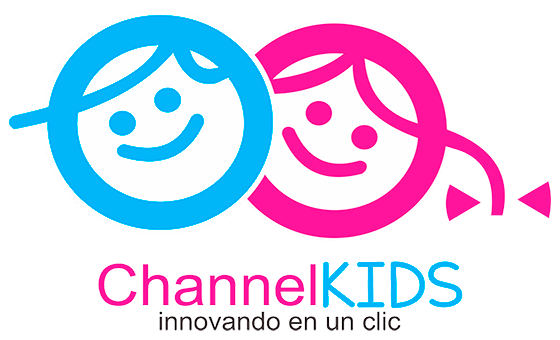 MATERIAMATERIAEspañolGRADO3ºSEMANASemana 1ACTIVIDADESACTIVIDADESACTIVIDADESACTIVIDADESACTIVIDADESACTIVIDADESACTIVIDADESClase 1Lo que conocen los niños.  Página 9.Comentar con sus compañeros ¿cómo pueden formar una biblioteca?,  ¿cómo se organiza?, ¿para qué sirve la biblioteca del aula?Compartir con sus compañeros y maestro las experiencias que ha tenido acerca de la biblioteca del aula en los grados de primero y segundo.En grupo, comentar lo que es una biblioteca, las que han visitado y lo que se tiene que hacer para solicitar un libro a préstamo.Con lo que conocen, escribir en su cuaderno individualmente la definición de biblioteca.Elaborar y escribir en su cuaderno una sola definición que haya sido elaborada con la participación de todos.Buscar más definiciones en diferentes fuentes (enciclopedias, diccionarios, internet, etc.) Ejemplo:  http://www.rae.es/Comparar la definición que elaboraron entre todos con las que investigaron y comentar cómo podrían mejorarla.Lo que conocen los niños.  Página 9.Comentar con sus compañeros ¿cómo pueden formar una biblioteca?,  ¿cómo se organiza?, ¿para qué sirve la biblioteca del aula?Compartir con sus compañeros y maestro las experiencias que ha tenido acerca de la biblioteca del aula en los grados de primero y segundo.En grupo, comentar lo que es una biblioteca, las que han visitado y lo que se tiene que hacer para solicitar un libro a préstamo.Con lo que conocen, escribir en su cuaderno individualmente la definición de biblioteca.Elaborar y escribir en su cuaderno una sola definición que haya sido elaborada con la participación de todos.Buscar más definiciones en diferentes fuentes (enciclopedias, diccionarios, internet, etc.) Ejemplo:  http://www.rae.es/Comparar la definición que elaboraron entre todos con las que investigaron y comentar cómo podrían mejorarla.Lo que conocen los niños.  Página 9.Comentar con sus compañeros ¿cómo pueden formar una biblioteca?,  ¿cómo se organiza?, ¿para qué sirve la biblioteca del aula?Compartir con sus compañeros y maestro las experiencias que ha tenido acerca de la biblioteca del aula en los grados de primero y segundo.En grupo, comentar lo que es una biblioteca, las que han visitado y lo que se tiene que hacer para solicitar un libro a préstamo.Con lo que conocen, escribir en su cuaderno individualmente la definición de biblioteca.Elaborar y escribir en su cuaderno una sola definición que haya sido elaborada con la participación de todos.Buscar más definiciones en diferentes fuentes (enciclopedias, diccionarios, internet, etc.) Ejemplo:  http://www.rae.es/Comparar la definición que elaboraron entre todos con las que investigaron y comentar cómo podrían mejorarla.Lo que conocen los niños.  Página 9.Comentar con sus compañeros ¿cómo pueden formar una biblioteca?,  ¿cómo se organiza?, ¿para qué sirve la biblioteca del aula?Compartir con sus compañeros y maestro las experiencias que ha tenido acerca de la biblioteca del aula en los grados de primero y segundo.En grupo, comentar lo que es una biblioteca, las que han visitado y lo que se tiene que hacer para solicitar un libro a préstamo.Con lo que conocen, escribir en su cuaderno individualmente la definición de biblioteca.Elaborar y escribir en su cuaderno una sola definición que haya sido elaborada con la participación de todos.Buscar más definiciones en diferentes fuentes (enciclopedias, diccionarios, internet, etc.) Ejemplo:  http://www.rae.es/Comparar la definición que elaboraron entre todos con las que investigaron y comentar cómo podrían mejorarla.Lo que conocen los niños.  Página 9.Comentar con sus compañeros ¿cómo pueden formar una biblioteca?,  ¿cómo se organiza?, ¿para qué sirve la biblioteca del aula?Compartir con sus compañeros y maestro las experiencias que ha tenido acerca de la biblioteca del aula en los grados de primero y segundo.En grupo, comentar lo que es una biblioteca, las que han visitado y lo que se tiene que hacer para solicitar un libro a préstamo.Con lo que conocen, escribir en su cuaderno individualmente la definición de biblioteca.Elaborar y escribir en su cuaderno una sola definición que haya sido elaborada con la participación de todos.Buscar más definiciones en diferentes fuentes (enciclopedias, diccionarios, internet, etc.) Ejemplo:  http://www.rae.es/Comparar la definición que elaboraron entre todos con las que investigaron y comentar cómo podrían mejorarla.Lo que conocen los niños.  Página 9.Comentar con sus compañeros ¿cómo pueden formar una biblioteca?,  ¿cómo se organiza?, ¿para qué sirve la biblioteca del aula?Compartir con sus compañeros y maestro las experiencias que ha tenido acerca de la biblioteca del aula en los grados de primero y segundo.En grupo, comentar lo que es una biblioteca, las que han visitado y lo que se tiene que hacer para solicitar un libro a préstamo.Con lo que conocen, escribir en su cuaderno individualmente la definición de biblioteca.Elaborar y escribir en su cuaderno una sola definición que haya sido elaborada con la participación de todos.Buscar más definiciones en diferentes fuentes (enciclopedias, diccionarios, internet, etc.) Ejemplo:  http://www.rae.es/Comparar la definición que elaboraron entre todos con las que investigaron y comentar cómo podrían mejorarla.Clase 2La organización de una biblioteca. Página 9.En plenaria, conversar las ideas que tienen acerca de cómo está organizada una biblioteca. En equipos, elaborar un dibujo acerca de la biblioteca y su organización.Si es necesario, hacer analogías de otras colecciones y su organización, tales como fotografías, estampas, juguetes, insectos, plantas, entre otros ejemplos. Esto con el fin de analizar que las colecciones de libros también se pueden clasificar.Mostrar los dibujos a la clase. Reflexionar grupalmente por qué es necesario organizar una biblioteca.La organización de una biblioteca. Página 9.En plenaria, conversar las ideas que tienen acerca de cómo está organizada una biblioteca. En equipos, elaborar un dibujo acerca de la biblioteca y su organización.Si es necesario, hacer analogías de otras colecciones y su organización, tales como fotografías, estampas, juguetes, insectos, plantas, entre otros ejemplos. Esto con el fin de analizar que las colecciones de libros también se pueden clasificar.Mostrar los dibujos a la clase. Reflexionar grupalmente por qué es necesario organizar una biblioteca.La organización de una biblioteca. Página 9.En plenaria, conversar las ideas que tienen acerca de cómo está organizada una biblioteca. En equipos, elaborar un dibujo acerca de la biblioteca y su organización.Si es necesario, hacer analogías de otras colecciones y su organización, tales como fotografías, estampas, juguetes, insectos, plantas, entre otros ejemplos. Esto con el fin de analizar que las colecciones de libros también se pueden clasificar.Mostrar los dibujos a la clase. Reflexionar grupalmente por qué es necesario organizar una biblioteca.La organización de una biblioteca. Página 9.En plenaria, conversar las ideas que tienen acerca de cómo está organizada una biblioteca. En equipos, elaborar un dibujo acerca de la biblioteca y su organización.Si es necesario, hacer analogías de otras colecciones y su organización, tales como fotografías, estampas, juguetes, insectos, plantas, entre otros ejemplos. Esto con el fin de analizar que las colecciones de libros también se pueden clasificar.Mostrar los dibujos a la clase. Reflexionar grupalmente por qué es necesario organizar una biblioteca.La organización de una biblioteca. Página 9.En plenaria, conversar las ideas que tienen acerca de cómo está organizada una biblioteca. En equipos, elaborar un dibujo acerca de la biblioteca y su organización.Si es necesario, hacer analogías de otras colecciones y su organización, tales como fotografías, estampas, juguetes, insectos, plantas, entre otros ejemplos. Esto con el fin de analizar que las colecciones de libros también se pueden clasificar.Mostrar los dibujos a la clase. Reflexionar grupalmente por qué es necesario organizar una biblioteca.La organización de una biblioteca. Página 9.En plenaria, conversar las ideas que tienen acerca de cómo está organizada una biblioteca. En equipos, elaborar un dibujo acerca de la biblioteca y su organización.Si es necesario, hacer analogías de otras colecciones y su organización, tales como fotografías, estampas, juguetes, insectos, plantas, entre otros ejemplos. Esto con el fin de analizar que las colecciones de libros también se pueden clasificar.Mostrar los dibujos a la clase. Reflexionar grupalmente por qué es necesario organizar una biblioteca.Clase 3La información de los reglamentos. Página 9, 10 y 11.Platicar con el grupo acerca de si conocen algún reglamento, de qué trata y cuál es su función. Revisar un reglamento de una biblioteca escolar. Libro de texto página 10. Conversar cómo está organizado su contenido.  La información de los reglamentos. Página 9, 10 y 11.Platicar con el grupo acerca de si conocen algún reglamento, de qué trata y cuál es su función. Revisar un reglamento de una biblioteca escolar. Libro de texto página 10. Conversar cómo está organizado su contenido.  La información de los reglamentos. Página 9, 10 y 11.Platicar con el grupo acerca de si conocen algún reglamento, de qué trata y cuál es su función. Revisar un reglamento de una biblioteca escolar. Libro de texto página 10. Conversar cómo está organizado su contenido.  La información de los reglamentos. Página 9, 10 y 11.Platicar con el grupo acerca de si conocen algún reglamento, de qué trata y cuál es su función. Revisar un reglamento de una biblioteca escolar. Libro de texto página 10. Conversar cómo está organizado su contenido.  La información de los reglamentos. Página 9, 10 y 11.Platicar con el grupo acerca de si conocen algún reglamento, de qué trata y cuál es su función. Revisar un reglamento de una biblioteca escolar. Libro de texto página 10. Conversar cómo está organizado su contenido.  La información de los reglamentos. Página 9, 10 y 11.Platicar con el grupo acerca de si conocen algún reglamento, de qué trata y cuál es su función. Revisar un reglamento de una biblioteca escolar. Libro de texto página 10. Conversar cómo está organizado su contenido.  Clase 4JUEGO CON REGLASPlantear a los niños la ejecución de un juego. Preguntar a los niños qué es necesario hacer para llevar a cabo el juego sin conflictos.Pedir a los niños que elaboren grupalmente las reglas del juego y escribirlas en el pizarrón.Revisar el reglamento y preguntar a los niños si están de acuerdo con las reglas.Llevar a cabo el juego aplicando las reglas establecidas en el pizarrón.Reflexionar acerca de la importancia del reglamento en los juegos y compararlo con las reglas en el salón y la biblioteca.JUEGO CON REGLASPlantear a los niños la ejecución de un juego. Preguntar a los niños qué es necesario hacer para llevar a cabo el juego sin conflictos.Pedir a los niños que elaboren grupalmente las reglas del juego y escribirlas en el pizarrón.Revisar el reglamento y preguntar a los niños si están de acuerdo con las reglas.Llevar a cabo el juego aplicando las reglas establecidas en el pizarrón.Reflexionar acerca de la importancia del reglamento en los juegos y compararlo con las reglas en el salón y la biblioteca.JUEGO CON REGLASPlantear a los niños la ejecución de un juego. Preguntar a los niños qué es necesario hacer para llevar a cabo el juego sin conflictos.Pedir a los niños que elaboren grupalmente las reglas del juego y escribirlas en el pizarrón.Revisar el reglamento y preguntar a los niños si están de acuerdo con las reglas.Llevar a cabo el juego aplicando las reglas establecidas en el pizarrón.Reflexionar acerca de la importancia del reglamento en los juegos y compararlo con las reglas en el salón y la biblioteca.JUEGO CON REGLASPlantear a los niños la ejecución de un juego. Preguntar a los niños qué es necesario hacer para llevar a cabo el juego sin conflictos.Pedir a los niños que elaboren grupalmente las reglas del juego y escribirlas en el pizarrón.Revisar el reglamento y preguntar a los niños si están de acuerdo con las reglas.Llevar a cabo el juego aplicando las reglas establecidas en el pizarrón.Reflexionar acerca de la importancia del reglamento en los juegos y compararlo con las reglas en el salón y la biblioteca.JUEGO CON REGLASPlantear a los niños la ejecución de un juego. Preguntar a los niños qué es necesario hacer para llevar a cabo el juego sin conflictos.Pedir a los niños que elaboren grupalmente las reglas del juego y escribirlas en el pizarrón.Revisar el reglamento y preguntar a los niños si están de acuerdo con las reglas.Llevar a cabo el juego aplicando las reglas establecidas en el pizarrón.Reflexionar acerca de la importancia del reglamento en los juegos y compararlo con las reglas en el salón y la biblioteca.JUEGO CON REGLASPlantear a los niños la ejecución de un juego. Preguntar a los niños qué es necesario hacer para llevar a cabo el juego sin conflictos.Pedir a los niños que elaboren grupalmente las reglas del juego y escribirlas en el pizarrón.Revisar el reglamento y preguntar a los niños si están de acuerdo con las reglas.Llevar a cabo el juego aplicando las reglas establecidas en el pizarrón.Reflexionar acerca de la importancia del reglamento en los juegos y compararlo con las reglas en el salón y la biblioteca.MATERIAMATERIAEspañolGRADO3ºSEMANASemana 2ACTIVIDADESACTIVIDADESACTIVIDADESACTIVIDADESACTIVIDADESACTIVIDADESACTIVIDADESClase 1Verbos en infinitivo. Página 11 a la 15.En parejas localizar en reglamentos los verbos en infinitivo. Comentar sus características y su uso en oraciones impersonales. Analizar más reglamentos y revisar las partes que los componen. Leerlos en voz alta.Organizados en grupo, visitar la biblioteca de su comunidad o de su escuela. Solicitar a los encargados que los orienten acerca de la organización y el funcionamiento de la misma. Leer en grupo el reglamento de una biblioteca y comentarlo.Registrar individualmente los datos obtenidos durante la investigación.Verbos en infinitivo. Página 11 a la 15.En parejas localizar en reglamentos los verbos en infinitivo. Comentar sus características y su uso en oraciones impersonales. Analizar más reglamentos y revisar las partes que los componen. Leerlos en voz alta.Organizados en grupo, visitar la biblioteca de su comunidad o de su escuela. Solicitar a los encargados que los orienten acerca de la organización y el funcionamiento de la misma. Leer en grupo el reglamento de una biblioteca y comentarlo.Registrar individualmente los datos obtenidos durante la investigación.Verbos en infinitivo. Página 11 a la 15.En parejas localizar en reglamentos los verbos en infinitivo. Comentar sus características y su uso en oraciones impersonales. Analizar más reglamentos y revisar las partes que los componen. Leerlos en voz alta.Organizados en grupo, visitar la biblioteca de su comunidad o de su escuela. Solicitar a los encargados que los orienten acerca de la organización y el funcionamiento de la misma. Leer en grupo el reglamento de una biblioteca y comentarlo.Registrar individualmente los datos obtenidos durante la investigación.Verbos en infinitivo. Página 11 a la 15.En parejas localizar en reglamentos los verbos en infinitivo. Comentar sus características y su uso en oraciones impersonales. Analizar más reglamentos y revisar las partes que los componen. Leerlos en voz alta.Organizados en grupo, visitar la biblioteca de su comunidad o de su escuela. Solicitar a los encargados que los orienten acerca de la organización y el funcionamiento de la misma. Leer en grupo el reglamento de una biblioteca y comentarlo.Registrar individualmente los datos obtenidos durante la investigación.Verbos en infinitivo. Página 11 a la 15.En parejas localizar en reglamentos los verbos en infinitivo. Comentar sus características y su uso en oraciones impersonales. Analizar más reglamentos y revisar las partes que los componen. Leerlos en voz alta.Organizados en grupo, visitar la biblioteca de su comunidad o de su escuela. Solicitar a los encargados que los orienten acerca de la organización y el funcionamiento de la misma. Leer en grupo el reglamento de una biblioteca y comentarlo.Registrar individualmente los datos obtenidos durante la investigación.Verbos en infinitivo. Página 11 a la 15.En parejas localizar en reglamentos los verbos en infinitivo. Comentar sus características y su uso en oraciones impersonales. Analizar más reglamentos y revisar las partes que los componen. Leerlos en voz alta.Organizados en grupo, visitar la biblioteca de su comunidad o de su escuela. Solicitar a los encargados que los orienten acerca de la organización y el funcionamiento de la misma. Leer en grupo el reglamento de una biblioteca y comentarlo.Registrar individualmente los datos obtenidos durante la investigación.Clase 2Reglas para el uso de nuestra biblioteca. Página 16.Conversar con el grupo acerca de todos los reglamentos que han analizado.Decidir con apoyo del profesor cómo se organizará la información, ¿cuáles reglas van primero?, ¿cuáles van después?Solicitar a los alumnos que de manera individual elaboren un bosquejo de un reglamento para ser discutido en plenaria la siguiente clase.Reglas para el uso de nuestra biblioteca. Página 16.Conversar con el grupo acerca de todos los reglamentos que han analizado.Decidir con apoyo del profesor cómo se organizará la información, ¿cuáles reglas van primero?, ¿cuáles van después?Solicitar a los alumnos que de manera individual elaboren un bosquejo de un reglamento para ser discutido en plenaria la siguiente clase.Reglas para el uso de nuestra biblioteca. Página 16.Conversar con el grupo acerca de todos los reglamentos que han analizado.Decidir con apoyo del profesor cómo se organizará la información, ¿cuáles reglas van primero?, ¿cuáles van después?Solicitar a los alumnos que de manera individual elaboren un bosquejo de un reglamento para ser discutido en plenaria la siguiente clase.Reglas para el uso de nuestra biblioteca. Página 16.Conversar con el grupo acerca de todos los reglamentos que han analizado.Decidir con apoyo del profesor cómo se organizará la información, ¿cuáles reglas van primero?, ¿cuáles van después?Solicitar a los alumnos que de manera individual elaboren un bosquejo de un reglamento para ser discutido en plenaria la siguiente clase.Reglas para el uso de nuestra biblioteca. Página 16.Conversar con el grupo acerca de todos los reglamentos que han analizado.Decidir con apoyo del profesor cómo se organizará la información, ¿cuáles reglas van primero?, ¿cuáles van después?Solicitar a los alumnos que de manera individual elaboren un bosquejo de un reglamento para ser discutido en plenaria la siguiente clase.Reglas para el uso de nuestra biblioteca. Página 16.Conversar con el grupo acerca de todos los reglamentos que han analizado.Decidir con apoyo del profesor cómo se organizará la información, ¿cuáles reglas van primero?, ¿cuáles van después?Solicitar a los alumnos que de manera individual elaboren un bosquejo de un reglamento para ser discutido en plenaria la siguiente clase.Clase 3Nuestro reglamento. Página 16.Revisar los bosquejos de reglamento en grupo y discutir que reglas son viables para ser incluidas en el reglamento de biblioteca.Elaborar en el pizarrón el borrador del reglamento.Recordar que las reglas inician con un verbo en infinitivo.Revisar la ortografía y que la letra sea clara: uso de mayúsculas, separación adecuada de palabras, empleo correcto del punto.Nuestro reglamento. Página 16.Revisar los bosquejos de reglamento en grupo y discutir que reglas son viables para ser incluidas en el reglamento de biblioteca.Elaborar en el pizarrón el borrador del reglamento.Recordar que las reglas inician con un verbo en infinitivo.Revisar la ortografía y que la letra sea clara: uso de mayúsculas, separación adecuada de palabras, empleo correcto del punto.Nuestro reglamento. Página 16.Revisar los bosquejos de reglamento en grupo y discutir que reglas son viables para ser incluidas en el reglamento de biblioteca.Elaborar en el pizarrón el borrador del reglamento.Recordar que las reglas inician con un verbo en infinitivo.Revisar la ortografía y que la letra sea clara: uso de mayúsculas, separación adecuada de palabras, empleo correcto del punto.Nuestro reglamento. Página 16.Revisar los bosquejos de reglamento en grupo y discutir que reglas son viables para ser incluidas en el reglamento de biblioteca.Elaborar en el pizarrón el borrador del reglamento.Recordar que las reglas inician con un verbo en infinitivo.Revisar la ortografía y que la letra sea clara: uso de mayúsculas, separación adecuada de palabras, empleo correcto del punto.Nuestro reglamento. Página 16.Revisar los bosquejos de reglamento en grupo y discutir que reglas son viables para ser incluidas en el reglamento de biblioteca.Elaborar en el pizarrón el borrador del reglamento.Recordar que las reglas inician con un verbo en infinitivo.Revisar la ortografía y que la letra sea clara: uso de mayúsculas, separación adecuada de palabras, empleo correcto del punto.Nuestro reglamento. Página 16.Revisar los bosquejos de reglamento en grupo y discutir que reglas son viables para ser incluidas en el reglamento de biblioteca.Elaborar en el pizarrón el borrador del reglamento.Recordar que las reglas inician con un verbo en infinitivo.Revisar la ortografía y que la letra sea clara: uso de mayúsculas, separación adecuada de palabras, empleo correcto del punto.Clase 4Producto final. Página 16.Realizar una revisión final del reglamento grupal de biblioteca.Preguntar qué cosas más pueden corregir al mismo.Cuando esté listo escribirlo en un pliego de papel bond y pegarlo en la pared. Se pueden hacer carteles con reglas específicas.Pedir a los alumnos que argumenten sobre la manera de clasificar los libros y acordar los criterios para ordenarlos por: temas, tipos de texto, etcétera.Investigar la forma en que las bibliotecas públicas o la biblioteca de la escuela presta los libros a domicilio. Si es necesario analizar una ficha de préstamo.Revisar formatos de préstamo de otras bibliotecas y discutir sobre los elementos que contiene.Entre todos definir el reglamento para el préstamo domiciliario, escribirlo en una hoja de rotafolios.Producto final. Página 16.Realizar una revisión final del reglamento grupal de biblioteca.Preguntar qué cosas más pueden corregir al mismo.Cuando esté listo escribirlo en un pliego de papel bond y pegarlo en la pared. Se pueden hacer carteles con reglas específicas.Pedir a los alumnos que argumenten sobre la manera de clasificar los libros y acordar los criterios para ordenarlos por: temas, tipos de texto, etcétera.Investigar la forma en que las bibliotecas públicas o la biblioteca de la escuela presta los libros a domicilio. Si es necesario analizar una ficha de préstamo.Revisar formatos de préstamo de otras bibliotecas y discutir sobre los elementos que contiene.Entre todos definir el reglamento para el préstamo domiciliario, escribirlo en una hoja de rotafolios.Producto final. Página 16.Realizar una revisión final del reglamento grupal de biblioteca.Preguntar qué cosas más pueden corregir al mismo.Cuando esté listo escribirlo en un pliego de papel bond y pegarlo en la pared. Se pueden hacer carteles con reglas específicas.Pedir a los alumnos que argumenten sobre la manera de clasificar los libros y acordar los criterios para ordenarlos por: temas, tipos de texto, etcétera.Investigar la forma en que las bibliotecas públicas o la biblioteca de la escuela presta los libros a domicilio. Si es necesario analizar una ficha de préstamo.Revisar formatos de préstamo de otras bibliotecas y discutir sobre los elementos que contiene.Entre todos definir el reglamento para el préstamo domiciliario, escribirlo en una hoja de rotafolios.Producto final. Página 16.Realizar una revisión final del reglamento grupal de biblioteca.Preguntar qué cosas más pueden corregir al mismo.Cuando esté listo escribirlo en un pliego de papel bond y pegarlo en la pared. Se pueden hacer carteles con reglas específicas.Pedir a los alumnos que argumenten sobre la manera de clasificar los libros y acordar los criterios para ordenarlos por: temas, tipos de texto, etcétera.Investigar la forma en que las bibliotecas públicas o la biblioteca de la escuela presta los libros a domicilio. Si es necesario analizar una ficha de préstamo.Revisar formatos de préstamo de otras bibliotecas y discutir sobre los elementos que contiene.Entre todos definir el reglamento para el préstamo domiciliario, escribirlo en una hoja de rotafolios.Producto final. Página 16.Realizar una revisión final del reglamento grupal de biblioteca.Preguntar qué cosas más pueden corregir al mismo.Cuando esté listo escribirlo en un pliego de papel bond y pegarlo en la pared. Se pueden hacer carteles con reglas específicas.Pedir a los alumnos que argumenten sobre la manera de clasificar los libros y acordar los criterios para ordenarlos por: temas, tipos de texto, etcétera.Investigar la forma en que las bibliotecas públicas o la biblioteca de la escuela presta los libros a domicilio. Si es necesario analizar una ficha de préstamo.Revisar formatos de préstamo de otras bibliotecas y discutir sobre los elementos que contiene.Entre todos definir el reglamento para el préstamo domiciliario, escribirlo en una hoja de rotafolios.Producto final. Página 16.Realizar una revisión final del reglamento grupal de biblioteca.Preguntar qué cosas más pueden corregir al mismo.Cuando esté listo escribirlo en un pliego de papel bond y pegarlo en la pared. Se pueden hacer carteles con reglas específicas.Pedir a los alumnos que argumenten sobre la manera de clasificar los libros y acordar los criterios para ordenarlos por: temas, tipos de texto, etcétera.Investigar la forma en que las bibliotecas públicas o la biblioteca de la escuela presta los libros a domicilio. Si es necesario analizar una ficha de préstamo.Revisar formatos de préstamo de otras bibliotecas y discutir sobre los elementos que contiene.Entre todos definir el reglamento para el préstamo domiciliario, escribirlo en una hoja de rotafolios.MATERIAMATERIAEspañolGRADO3ºSEMANASemana 3ACTIVIDADESACTIVIDADESACTIVIDADESACTIVIDADESACTIVIDADESACTIVIDADESACTIVIDADESClase 1Lo que conocen los niños.   Página 19.Contar un chiste a los niños e invitarlos a que recuerden algún chiste que les haya gustado mucho.Formar equipos pequeños para que los alumnos se cuenten chistes, cuidando siempre de usar palabras respetuosas para no ofender a nadie.Pedir a los equipos que cuenten los chistes que más les hayan gustado.Comentar ¿para qué contamos chistes?, ¿en qué momento se deben de contar?Lo que conocen los niños.   Página 19.Contar un chiste a los niños e invitarlos a que recuerden algún chiste que les haya gustado mucho.Formar equipos pequeños para que los alumnos se cuenten chistes, cuidando siempre de usar palabras respetuosas para no ofender a nadie.Pedir a los equipos que cuenten los chistes que más les hayan gustado.Comentar ¿para qué contamos chistes?, ¿en qué momento se deben de contar?Lo que conocen los niños.   Página 19.Contar un chiste a los niños e invitarlos a que recuerden algún chiste que les haya gustado mucho.Formar equipos pequeños para que los alumnos se cuenten chistes, cuidando siempre de usar palabras respetuosas para no ofender a nadie.Pedir a los equipos que cuenten los chistes que más les hayan gustado.Comentar ¿para qué contamos chistes?, ¿en qué momento se deben de contar?Lo que conocen los niños.   Página 19.Contar un chiste a los niños e invitarlos a que recuerden algún chiste que les haya gustado mucho.Formar equipos pequeños para que los alumnos se cuenten chistes, cuidando siempre de usar palabras respetuosas para no ofender a nadie.Pedir a los equipos que cuenten los chistes que más les hayan gustado.Comentar ¿para qué contamos chistes?, ¿en qué momento se deben de contar?Lo que conocen los niños.   Página 19.Contar un chiste a los niños e invitarlos a que recuerden algún chiste que les haya gustado mucho.Formar equipos pequeños para que los alumnos se cuenten chistes, cuidando siempre de usar palabras respetuosas para no ofender a nadie.Pedir a los equipos que cuenten los chistes que más les hayan gustado.Comentar ¿para qué contamos chistes?, ¿en qué momento se deben de contar?Lo que conocen los niños.   Página 19.Contar un chiste a los niños e invitarlos a que recuerden algún chiste que les haya gustado mucho.Formar equipos pequeños para que los alumnos se cuenten chistes, cuidando siempre de usar palabras respetuosas para no ofender a nadie.Pedir a los equipos que cuenten los chistes que más les hayan gustado.Comentar ¿para qué contamos chistes?, ¿en qué momento se deben de contar?Clase 2Los juegos de palabras.  Página 19 y 20.Escribir en el pizarrón un chiste que sirva como modelo. Lo leen entre todos y lo comentan.Comentar cerca del doble significado en algunas palabras empleadas en los chistes. Discutir sobre los diferentes aspectos que los hace graciosos (el lenguaje, la dramatización, las analogías, el juego de palabras, las situaciones descritas, etcétera).Leer el chiste que aparece en el libro de texto y comentar. Analizar las palabras que ahí se mencionan identificar, analogías, tipo de lenguaje, juego de palabras, etc.Platicar acerca del doble sentido de algunas palabras que se utilizan en los chistes, ¿por qué se les llama doble sentido?TAREAInvestigar individualmente a qué se refiere el doble sentido en los chistes y escribirlo en el cuaderno junto con dos ejemplos.Los juegos de palabras.  Página 19 y 20.Escribir en el pizarrón un chiste que sirva como modelo. Lo leen entre todos y lo comentan.Comentar cerca del doble significado en algunas palabras empleadas en los chistes. Discutir sobre los diferentes aspectos que los hace graciosos (el lenguaje, la dramatización, las analogías, el juego de palabras, las situaciones descritas, etcétera).Leer el chiste que aparece en el libro de texto y comentar. Analizar las palabras que ahí se mencionan identificar, analogías, tipo de lenguaje, juego de palabras, etc.Platicar acerca del doble sentido de algunas palabras que se utilizan en los chistes, ¿por qué se les llama doble sentido?TAREAInvestigar individualmente a qué se refiere el doble sentido en los chistes y escribirlo en el cuaderno junto con dos ejemplos.Los juegos de palabras.  Página 19 y 20.Escribir en el pizarrón un chiste que sirva como modelo. Lo leen entre todos y lo comentan.Comentar cerca del doble significado en algunas palabras empleadas en los chistes. Discutir sobre los diferentes aspectos que los hace graciosos (el lenguaje, la dramatización, las analogías, el juego de palabras, las situaciones descritas, etcétera).Leer el chiste que aparece en el libro de texto y comentar. Analizar las palabras que ahí se mencionan identificar, analogías, tipo de lenguaje, juego de palabras, etc.Platicar acerca del doble sentido de algunas palabras que se utilizan en los chistes, ¿por qué se les llama doble sentido?TAREAInvestigar individualmente a qué se refiere el doble sentido en los chistes y escribirlo en el cuaderno junto con dos ejemplos.Los juegos de palabras.  Página 19 y 20.Escribir en el pizarrón un chiste que sirva como modelo. Lo leen entre todos y lo comentan.Comentar cerca del doble significado en algunas palabras empleadas en los chistes. Discutir sobre los diferentes aspectos que los hace graciosos (el lenguaje, la dramatización, las analogías, el juego de palabras, las situaciones descritas, etcétera).Leer el chiste que aparece en el libro de texto y comentar. Analizar las palabras que ahí se mencionan identificar, analogías, tipo de lenguaje, juego de palabras, etc.Platicar acerca del doble sentido de algunas palabras que se utilizan en los chistes, ¿por qué se les llama doble sentido?TAREAInvestigar individualmente a qué se refiere el doble sentido en los chistes y escribirlo en el cuaderno junto con dos ejemplos.Los juegos de palabras.  Página 19 y 20.Escribir en el pizarrón un chiste que sirva como modelo. Lo leen entre todos y lo comentan.Comentar cerca del doble significado en algunas palabras empleadas en los chistes. Discutir sobre los diferentes aspectos que los hace graciosos (el lenguaje, la dramatización, las analogías, el juego de palabras, las situaciones descritas, etcétera).Leer el chiste que aparece en el libro de texto y comentar. Analizar las palabras que ahí se mencionan identificar, analogías, tipo de lenguaje, juego de palabras, etc.Platicar acerca del doble sentido de algunas palabras que se utilizan en los chistes, ¿por qué se les llama doble sentido?TAREAInvestigar individualmente a qué se refiere el doble sentido en los chistes y escribirlo en el cuaderno junto con dos ejemplos.Los juegos de palabras.  Página 19 y 20.Escribir en el pizarrón un chiste que sirva como modelo. Lo leen entre todos y lo comentan.Comentar cerca del doble significado en algunas palabras empleadas en los chistes. Discutir sobre los diferentes aspectos que los hace graciosos (el lenguaje, la dramatización, las analogías, el juego de palabras, las situaciones descritas, etcétera).Leer el chiste que aparece en el libro de texto y comentar. Analizar las palabras que ahí se mencionan identificar, analogías, tipo de lenguaje, juego de palabras, etc.Platicar acerca del doble sentido de algunas palabras que se utilizan en los chistes, ¿por qué se les llama doble sentido?TAREAInvestigar individualmente a qué se refiere el doble sentido en los chistes y escribirlo en el cuaderno junto con dos ejemplos.Clase 3Compartir la tarea sobre el doble sentido con los compañeros de clase.Reflexionar sobre la importancia del doble sentido en los chistes.Leer los chistes de la página 20 en voz alta y comentar. Posteriormente identificar las palabras que tienen doble sentido y subrayarlas con algún color.Ejemplificar con más chistes. Invitar a los niños digan algunos que ellos conozcan que sean con doble sentido.Compartir la tarea sobre el doble sentido con los compañeros de clase.Reflexionar sobre la importancia del doble sentido en los chistes.Leer los chistes de la página 20 en voz alta y comentar. Posteriormente identificar las palabras que tienen doble sentido y subrayarlas con algún color.Ejemplificar con más chistes. Invitar a los niños digan algunos que ellos conozcan que sean con doble sentido.Compartir la tarea sobre el doble sentido con los compañeros de clase.Reflexionar sobre la importancia del doble sentido en los chistes.Leer los chistes de la página 20 en voz alta y comentar. Posteriormente identificar las palabras que tienen doble sentido y subrayarlas con algún color.Ejemplificar con más chistes. Invitar a los niños digan algunos que ellos conozcan que sean con doble sentido.Compartir la tarea sobre el doble sentido con los compañeros de clase.Reflexionar sobre la importancia del doble sentido en los chistes.Leer los chistes de la página 20 en voz alta y comentar. Posteriormente identificar las palabras que tienen doble sentido y subrayarlas con algún color.Ejemplificar con más chistes. Invitar a los niños digan algunos que ellos conozcan que sean con doble sentido.Compartir la tarea sobre el doble sentido con los compañeros de clase.Reflexionar sobre la importancia del doble sentido en los chistes.Leer los chistes de la página 20 en voz alta y comentar. Posteriormente identificar las palabras que tienen doble sentido y subrayarlas con algún color.Ejemplificar con más chistes. Invitar a los niños digan algunos que ellos conozcan que sean con doble sentido.Compartir la tarea sobre el doble sentido con los compañeros de clase.Reflexionar sobre la importancia del doble sentido en los chistes.Leer los chistes de la página 20 en voz alta y comentar. Posteriormente identificar las palabras que tienen doble sentido y subrayarlas con algún color.Ejemplificar con más chistes. Invitar a los niños digan algunos que ellos conozcan que sean con doble sentido.Clase 4Los chistes. Página 20 a la 23.Investigar con familiares y amigos los chistes que conozcan, anotarlos en su cuaderno.Escoger los mejores y contarlos con sus compañeros.Comentar en grupo las distintas formas en las que se pueden clasificar los chistes. Anotar la clasificación en su cuaderno.Ver qué tipo de secciones puede tener un libro de chistes y anotarlas.TAREAInvestigar individualmente qué son los chistes locales y porqué se les llaman así.Los chistes. Página 20 a la 23.Investigar con familiares y amigos los chistes que conozcan, anotarlos en su cuaderno.Escoger los mejores y contarlos con sus compañeros.Comentar en grupo las distintas formas en las que se pueden clasificar los chistes. Anotar la clasificación en su cuaderno.Ver qué tipo de secciones puede tener un libro de chistes y anotarlas.TAREAInvestigar individualmente qué son los chistes locales y porqué se les llaman así.Los chistes. Página 20 a la 23.Investigar con familiares y amigos los chistes que conozcan, anotarlos en su cuaderno.Escoger los mejores y contarlos con sus compañeros.Comentar en grupo las distintas formas en las que se pueden clasificar los chistes. Anotar la clasificación en su cuaderno.Ver qué tipo de secciones puede tener un libro de chistes y anotarlas.TAREAInvestigar individualmente qué son los chistes locales y porqué se les llaman así.Los chistes. Página 20 a la 23.Investigar con familiares y amigos los chistes que conozcan, anotarlos en su cuaderno.Escoger los mejores y contarlos con sus compañeros.Comentar en grupo las distintas formas en las que se pueden clasificar los chistes. Anotar la clasificación en su cuaderno.Ver qué tipo de secciones puede tener un libro de chistes y anotarlas.TAREAInvestigar individualmente qué son los chistes locales y porqué se les llaman así.Los chistes. Página 20 a la 23.Investigar con familiares y amigos los chistes que conozcan, anotarlos en su cuaderno.Escoger los mejores y contarlos con sus compañeros.Comentar en grupo las distintas formas en las que se pueden clasificar los chistes. Anotar la clasificación en su cuaderno.Ver qué tipo de secciones puede tener un libro de chistes y anotarlas.TAREAInvestigar individualmente qué son los chistes locales y porqué se les llaman así.Los chistes. Página 20 a la 23.Investigar con familiares y amigos los chistes que conozcan, anotarlos en su cuaderno.Escoger los mejores y contarlos con sus compañeros.Comentar en grupo las distintas formas en las que se pueden clasificar los chistes. Anotar la clasificación en su cuaderno.Ver qué tipo de secciones puede tener un libro de chistes y anotarlas.TAREAInvestigar individualmente qué son los chistes locales y porqué se les llaman así.MATERIAMATERIAEspañolGRADO3ºSEMANASemana 4ACTIVIDADESACTIVIDADESACTIVIDADESACTIVIDADESACTIVIDADESACTIVIDADESACTIVIDADESClase 1Platicar acerca de los chistes locales, ¿por qué se llaman así?, ¿por qué solo unas personas los entienden?Leer los chistes de la página 21 y analizar las diferencias.Centrar la atención de los alumnos en el uso de guiones de diálogo, discurso directo e indirecto, la puntuación y el uso de signos de admiración e interrogación.Con ayuda del maestro, analizar la función del guion largo en algunos chistes.TAREAInvestigar en otras fuentes más información acerca del discurso directo, del indirecto y del uso de los guiones largos.Platicar acerca de los chistes locales, ¿por qué se llaman así?, ¿por qué solo unas personas los entienden?Leer los chistes de la página 21 y analizar las diferencias.Centrar la atención de los alumnos en el uso de guiones de diálogo, discurso directo e indirecto, la puntuación y el uso de signos de admiración e interrogación.Con ayuda del maestro, analizar la función del guion largo en algunos chistes.TAREAInvestigar en otras fuentes más información acerca del discurso directo, del indirecto y del uso de los guiones largos.Platicar acerca de los chistes locales, ¿por qué se llaman así?, ¿por qué solo unas personas los entienden?Leer los chistes de la página 21 y analizar las diferencias.Centrar la atención de los alumnos en el uso de guiones de diálogo, discurso directo e indirecto, la puntuación y el uso de signos de admiración e interrogación.Con ayuda del maestro, analizar la función del guion largo en algunos chistes.TAREAInvestigar en otras fuentes más información acerca del discurso directo, del indirecto y del uso de los guiones largos.Platicar acerca de los chistes locales, ¿por qué se llaman así?, ¿por qué solo unas personas los entienden?Leer los chistes de la página 21 y analizar las diferencias.Centrar la atención de los alumnos en el uso de guiones de diálogo, discurso directo e indirecto, la puntuación y el uso de signos de admiración e interrogación.Con ayuda del maestro, analizar la función del guion largo en algunos chistes.TAREAInvestigar en otras fuentes más información acerca del discurso directo, del indirecto y del uso de los guiones largos.Platicar acerca de los chistes locales, ¿por qué se llaman así?, ¿por qué solo unas personas los entienden?Leer los chistes de la página 21 y analizar las diferencias.Centrar la atención de los alumnos en el uso de guiones de diálogo, discurso directo e indirecto, la puntuación y el uso de signos de admiración e interrogación.Con ayuda del maestro, analizar la función del guion largo en algunos chistes.TAREAInvestigar en otras fuentes más información acerca del discurso directo, del indirecto y del uso de los guiones largos.Platicar acerca de los chistes locales, ¿por qué se llaman así?, ¿por qué solo unas personas los entienden?Leer los chistes de la página 21 y analizar las diferencias.Centrar la atención de los alumnos en el uso de guiones de diálogo, discurso directo e indirecto, la puntuación y el uso de signos de admiración e interrogación.Con ayuda del maestro, analizar la función del guion largo en algunos chistes.TAREAInvestigar en otras fuentes más información acerca del discurso directo, del indirecto y del uso de los guiones largos.Clase 2Signos de interrogación y admiración. Página 23.Identificar el uso de los signos de interrogación y admiración en algunos chistes. Escribir algunos ejemplos en su cuaderno.Leer individualmente los chistes de la página 23 y encerrar con rojo los signos de interrogación, con azul los de admiración y con verde los guiones.Realizar en el cuaderno algunas frases donde se utilice los signos anteriores y leerlas en voz alta usando los tonos adecuados para cada tipo de frase.Signos de interrogación y admiración. Página 23.Identificar el uso de los signos de interrogación y admiración en algunos chistes. Escribir algunos ejemplos en su cuaderno.Leer individualmente los chistes de la página 23 y encerrar con rojo los signos de interrogación, con azul los de admiración y con verde los guiones.Realizar en el cuaderno algunas frases donde se utilice los signos anteriores y leerlas en voz alta usando los tonos adecuados para cada tipo de frase.Signos de interrogación y admiración. Página 23.Identificar el uso de los signos de interrogación y admiración en algunos chistes. Escribir algunos ejemplos en su cuaderno.Leer individualmente los chistes de la página 23 y encerrar con rojo los signos de interrogación, con azul los de admiración y con verde los guiones.Realizar en el cuaderno algunas frases donde se utilice los signos anteriores y leerlas en voz alta usando los tonos adecuados para cada tipo de frase.Signos de interrogación y admiración. Página 23.Identificar el uso de los signos de interrogación y admiración en algunos chistes. Escribir algunos ejemplos en su cuaderno.Leer individualmente los chistes de la página 23 y encerrar con rojo los signos de interrogación, con azul los de admiración y con verde los guiones.Realizar en el cuaderno algunas frases donde se utilice los signos anteriores y leerlas en voz alta usando los tonos adecuados para cada tipo de frase.Signos de interrogación y admiración. Página 23.Identificar el uso de los signos de interrogación y admiración en algunos chistes. Escribir algunos ejemplos en su cuaderno.Leer individualmente los chistes de la página 23 y encerrar con rojo los signos de interrogación, con azul los de admiración y con verde los guiones.Realizar en el cuaderno algunas frases donde se utilice los signos anteriores y leerlas en voz alta usando los tonos adecuados para cada tipo de frase.Signos de interrogación y admiración. Página 23.Identificar el uso de los signos de interrogación y admiración en algunos chistes. Escribir algunos ejemplos en su cuaderno.Leer individualmente los chistes de la página 23 y encerrar con rojo los signos de interrogación, con azul los de admiración y con verde los guiones.Realizar en el cuaderno algunas frases donde se utilice los signos anteriores y leerlas en voz alta usando los tonos adecuados para cada tipo de frase.Clase 3A escribir chistes.  Página 24 y 25.Escribir un chiste en el pizarrón y observar qué signos utiliza, los puntos, las comas y las mayúsculas.Pedir a los niños que elaboren el primer borrador del chiste de manera individual empleando los diferentes discursos. Usar correctamente los signos de puntuación.En todo momento monitorear el trabajo de los alumnos haciendo algunas sugerencias en la escritura de los chistes.Una vez escritos todos los chistes, ubicarlos de acuerdo a las clasificaciones y secciones que anteriormente habían comentado.A escribir chistes.  Página 24 y 25.Escribir un chiste en el pizarrón y observar qué signos utiliza, los puntos, las comas y las mayúsculas.Pedir a los niños que elaboren el primer borrador del chiste de manera individual empleando los diferentes discursos. Usar correctamente los signos de puntuación.En todo momento monitorear el trabajo de los alumnos haciendo algunas sugerencias en la escritura de los chistes.Una vez escritos todos los chistes, ubicarlos de acuerdo a las clasificaciones y secciones que anteriormente habían comentado.A escribir chistes.  Página 24 y 25.Escribir un chiste en el pizarrón y observar qué signos utiliza, los puntos, las comas y las mayúsculas.Pedir a los niños que elaboren el primer borrador del chiste de manera individual empleando los diferentes discursos. Usar correctamente los signos de puntuación.En todo momento monitorear el trabajo de los alumnos haciendo algunas sugerencias en la escritura de los chistes.Una vez escritos todos los chistes, ubicarlos de acuerdo a las clasificaciones y secciones que anteriormente habían comentado.A escribir chistes.  Página 24 y 25.Escribir un chiste en el pizarrón y observar qué signos utiliza, los puntos, las comas y las mayúsculas.Pedir a los niños que elaboren el primer borrador del chiste de manera individual empleando los diferentes discursos. Usar correctamente los signos de puntuación.En todo momento monitorear el trabajo de los alumnos haciendo algunas sugerencias en la escritura de los chistes.Una vez escritos todos los chistes, ubicarlos de acuerdo a las clasificaciones y secciones que anteriormente habían comentado.A escribir chistes.  Página 24 y 25.Escribir un chiste en el pizarrón y observar qué signos utiliza, los puntos, las comas y las mayúsculas.Pedir a los niños que elaboren el primer borrador del chiste de manera individual empleando los diferentes discursos. Usar correctamente los signos de puntuación.En todo momento monitorear el trabajo de los alumnos haciendo algunas sugerencias en la escritura de los chistes.Una vez escritos todos los chistes, ubicarlos de acuerdo a las clasificaciones y secciones que anteriormente habían comentado.A escribir chistes.  Página 24 y 25.Escribir un chiste en el pizarrón y observar qué signos utiliza, los puntos, las comas y las mayúsculas.Pedir a los niños que elaboren el primer borrador del chiste de manera individual empleando los diferentes discursos. Usar correctamente los signos de puntuación.En todo momento monitorear el trabajo de los alumnos haciendo algunas sugerencias en la escritura de los chistes.Una vez escritos todos los chistes, ubicarlos de acuerdo a las clasificaciones y secciones que anteriormente habían comentado.Clase 4Corrección de textos.  Página 25. Producto final. Página 26.Explicar a los alumnos que van a revisar los trabajos de los compañeros. Mencionar qué aspectos se deben tomar en cuenta para la revisión.Intercambiar los textos elaborados la Clase anterior. Evaluar con su compañero el efecto que produjo su chiste: si es claro, si causa gracia. Hacer sugerencias por escrito sobre las formas de mejorar los textos.Una vez corregidos los chistes, entre todos integrar un libro de chistes.Acordar en grupo el diseño del libro y del papel que utilizarán.Integrar un ejemplar de su libro de chistes en la biblioteca del aula.Publicar chistes en el periódico mural de su escuela.Corrección de textos.  Página 25. Producto final. Página 26.Explicar a los alumnos que van a revisar los trabajos de los compañeros. Mencionar qué aspectos se deben tomar en cuenta para la revisión.Intercambiar los textos elaborados la Clase anterior. Evaluar con su compañero el efecto que produjo su chiste: si es claro, si causa gracia. Hacer sugerencias por escrito sobre las formas de mejorar los textos.Una vez corregidos los chistes, entre todos integrar un libro de chistes.Acordar en grupo el diseño del libro y del papel que utilizarán.Integrar un ejemplar de su libro de chistes en la biblioteca del aula.Publicar chistes en el periódico mural de su escuela.Corrección de textos.  Página 25. Producto final. Página 26.Explicar a los alumnos que van a revisar los trabajos de los compañeros. Mencionar qué aspectos se deben tomar en cuenta para la revisión.Intercambiar los textos elaborados la Clase anterior. Evaluar con su compañero el efecto que produjo su chiste: si es claro, si causa gracia. Hacer sugerencias por escrito sobre las formas de mejorar los textos.Una vez corregidos los chistes, entre todos integrar un libro de chistes.Acordar en grupo el diseño del libro y del papel que utilizarán.Integrar un ejemplar de su libro de chistes en la biblioteca del aula.Publicar chistes en el periódico mural de su escuela.Corrección de textos.  Página 25. Producto final. Página 26.Explicar a los alumnos que van a revisar los trabajos de los compañeros. Mencionar qué aspectos se deben tomar en cuenta para la revisión.Intercambiar los textos elaborados la Clase anterior. Evaluar con su compañero el efecto que produjo su chiste: si es claro, si causa gracia. Hacer sugerencias por escrito sobre las formas de mejorar los textos.Una vez corregidos los chistes, entre todos integrar un libro de chistes.Acordar en grupo el diseño del libro y del papel que utilizarán.Integrar un ejemplar de su libro de chistes en la biblioteca del aula.Publicar chistes en el periódico mural de su escuela.Corrección de textos.  Página 25. Producto final. Página 26.Explicar a los alumnos que van a revisar los trabajos de los compañeros. Mencionar qué aspectos se deben tomar en cuenta para la revisión.Intercambiar los textos elaborados la Clase anterior. Evaluar con su compañero el efecto que produjo su chiste: si es claro, si causa gracia. Hacer sugerencias por escrito sobre las formas de mejorar los textos.Una vez corregidos los chistes, entre todos integrar un libro de chistes.Acordar en grupo el diseño del libro y del papel que utilizarán.Integrar un ejemplar de su libro de chistes en la biblioteca del aula.Publicar chistes en el periódico mural de su escuela.Corrección de textos.  Página 25. Producto final. Página 26.Explicar a los alumnos que van a revisar los trabajos de los compañeros. Mencionar qué aspectos se deben tomar en cuenta para la revisión.Intercambiar los textos elaborados la Clase anterior. Evaluar con su compañero el efecto que produjo su chiste: si es claro, si causa gracia. Hacer sugerencias por escrito sobre las formas de mejorar los textos.Una vez corregidos los chistes, entre todos integrar un libro de chistes.Acordar en grupo el diseño del libro y del papel que utilizarán.Integrar un ejemplar de su libro de chistes en la biblioteca del aula.Publicar chistes en el periódico mural de su escuela.MATERIAMATERIAMatemáticasGRADO3º SEMANASemana 1ACTIVIDADESACTIVIDADESACTIVIDADESACTIVIDADESACTIVIDADESACTIVIDADESACTIVIDADESClase 1Recordar a los alumnos cómo se integra una decena, centena y las unidades de millar.Plantearles a los alumnos situaciones en las que tengan que poner en práctica la agrupación de elementos de una colección en unidades, decenas, centenas y unidades de millar. Solicitar a los alumnos que expliquen los procedimientos utilizados para llegar al resultado. Pedirles que hagan énfasis en las unidades, decenas, centenas y unidades de millar y la forma en la que se transforman al realizar agrupaciones.Recordar a los alumnos cómo se integra una decena, centena y las unidades de millar.Plantearles a los alumnos situaciones en las que tengan que poner en práctica la agrupación de elementos de una colección en unidades, decenas, centenas y unidades de millar. Solicitar a los alumnos que expliquen los procedimientos utilizados para llegar al resultado. Pedirles que hagan énfasis en las unidades, decenas, centenas y unidades de millar y la forma en la que se transforman al realizar agrupaciones.Recordar a los alumnos cómo se integra una decena, centena y las unidades de millar.Plantearles a los alumnos situaciones en las que tengan que poner en práctica la agrupación de elementos de una colección en unidades, decenas, centenas y unidades de millar. Solicitar a los alumnos que expliquen los procedimientos utilizados para llegar al resultado. Pedirles que hagan énfasis en las unidades, decenas, centenas y unidades de millar y la forma en la que se transforman al realizar agrupaciones.Recordar a los alumnos cómo se integra una decena, centena y las unidades de millar.Plantearles a los alumnos situaciones en las que tengan que poner en práctica la agrupación de elementos de una colección en unidades, decenas, centenas y unidades de millar. Solicitar a los alumnos que expliquen los procedimientos utilizados para llegar al resultado. Pedirles que hagan énfasis en las unidades, decenas, centenas y unidades de millar y la forma en la que se transforman al realizar agrupaciones.Recordar a los alumnos cómo se integra una decena, centena y las unidades de millar.Plantearles a los alumnos situaciones en las que tengan que poner en práctica la agrupación de elementos de una colección en unidades, decenas, centenas y unidades de millar. Solicitar a los alumnos que expliquen los procedimientos utilizados para llegar al resultado. Pedirles que hagan énfasis en las unidades, decenas, centenas y unidades de millar y la forma en la que se transforman al realizar agrupaciones.Recordar a los alumnos cómo se integra una decena, centena y las unidades de millar.Plantearles a los alumnos situaciones en las que tengan que poner en práctica la agrupación de elementos de una colección en unidades, decenas, centenas y unidades de millar. Solicitar a los alumnos que expliquen los procedimientos utilizados para llegar al resultado. Pedirles que hagan énfasis en las unidades, decenas, centenas y unidades de millar y la forma en la que se transforman al realizar agrupaciones.Clase 2Retroalimentar la clase anterior.Reunidos en equipos presentar a los alumnos problemas como el siguiente. A la maestra Inés le regalaron 6 bolsas de paletas, 4 cajas y 7 paletas sueltas. Si a cada caja contiene 10 bolsas y cada bolsa 10 paletas. ¿Cuántas paletas le regalaron?Solicitar a los alumnos que en equipo presenten las conclusiones a las que llegaron. Preguntar a los otros equipos si el procedimiento empleado es correcto o tienen otra forma de resolver los problemas.Pedir a los niños que en equipos planteen un problema similar y lo compartan con los demás equipos para que lo resuelvan.Retroalimentar la clase anterior.Reunidos en equipos presentar a los alumnos problemas como el siguiente. A la maestra Inés le regalaron 6 bolsas de paletas, 4 cajas y 7 paletas sueltas. Si a cada caja contiene 10 bolsas y cada bolsa 10 paletas. ¿Cuántas paletas le regalaron?Solicitar a los alumnos que en equipo presenten las conclusiones a las que llegaron. Preguntar a los otros equipos si el procedimiento empleado es correcto o tienen otra forma de resolver los problemas.Pedir a los niños que en equipos planteen un problema similar y lo compartan con los demás equipos para que lo resuelvan.Retroalimentar la clase anterior.Reunidos en equipos presentar a los alumnos problemas como el siguiente. A la maestra Inés le regalaron 6 bolsas de paletas, 4 cajas y 7 paletas sueltas. Si a cada caja contiene 10 bolsas y cada bolsa 10 paletas. ¿Cuántas paletas le regalaron?Solicitar a los alumnos que en equipo presenten las conclusiones a las que llegaron. Preguntar a los otros equipos si el procedimiento empleado es correcto o tienen otra forma de resolver los problemas.Pedir a los niños que en equipos planteen un problema similar y lo compartan con los demás equipos para que lo resuelvan.Retroalimentar la clase anterior.Reunidos en equipos presentar a los alumnos problemas como el siguiente. A la maestra Inés le regalaron 6 bolsas de paletas, 4 cajas y 7 paletas sueltas. Si a cada caja contiene 10 bolsas y cada bolsa 10 paletas. ¿Cuántas paletas le regalaron?Solicitar a los alumnos que en equipo presenten las conclusiones a las que llegaron. Preguntar a los otros equipos si el procedimiento empleado es correcto o tienen otra forma de resolver los problemas.Pedir a los niños que en equipos planteen un problema similar y lo compartan con los demás equipos para que lo resuelvan.Retroalimentar la clase anterior.Reunidos en equipos presentar a los alumnos problemas como el siguiente. A la maestra Inés le regalaron 6 bolsas de paletas, 4 cajas y 7 paletas sueltas. Si a cada caja contiene 10 bolsas y cada bolsa 10 paletas. ¿Cuántas paletas le regalaron?Solicitar a los alumnos que en equipo presenten las conclusiones a las que llegaron. Preguntar a los otros equipos si el procedimiento empleado es correcto o tienen otra forma de resolver los problemas.Pedir a los niños que en equipos planteen un problema similar y lo compartan con los demás equipos para que lo resuelvan.Retroalimentar la clase anterior.Reunidos en equipos presentar a los alumnos problemas como el siguiente. A la maestra Inés le regalaron 6 bolsas de paletas, 4 cajas y 7 paletas sueltas. Si a cada caja contiene 10 bolsas y cada bolsa 10 paletas. ¿Cuántas paletas le regalaron?Solicitar a los alumnos que en equipo presenten las conclusiones a las que llegaron. Preguntar a los otros equipos si el procedimiento empleado es correcto o tienen otra forma de resolver los problemas.Pedir a los niños que en equipos planteen un problema similar y lo compartan con los demás equipos para que lo resuelvan.Clase 3Explicar mediante ejercicios cómo funciona nuestro sistema decimal y como se puede formar una unidad de millar.En parejas resolver el desafío # 1 en donde los alumnos partiendo de problemas simples podrán identificar la formación de decenas, centenas y unidades de millar. Libro de desafíos matemáticos Pág. 10.Realizar individualmente en el cuaderno problemas similares a los que plantea el desafío # 1 en donde los alumnos comprendan la formación de las decenas, centenas, etc. Se pueden utilizar objetos o material visual.Explicar mediante ejercicios cómo funciona nuestro sistema decimal y como se puede formar una unidad de millar.En parejas resolver el desafío # 1 en donde los alumnos partiendo de problemas simples podrán identificar la formación de decenas, centenas y unidades de millar. Libro de desafíos matemáticos Pág. 10.Realizar individualmente en el cuaderno problemas similares a los que plantea el desafío # 1 en donde los alumnos comprendan la formación de las decenas, centenas, etc. Se pueden utilizar objetos o material visual.Explicar mediante ejercicios cómo funciona nuestro sistema decimal y como se puede formar una unidad de millar.En parejas resolver el desafío # 1 en donde los alumnos partiendo de problemas simples podrán identificar la formación de decenas, centenas y unidades de millar. Libro de desafíos matemáticos Pág. 10.Realizar individualmente en el cuaderno problemas similares a los que plantea el desafío # 1 en donde los alumnos comprendan la formación de las decenas, centenas, etc. Se pueden utilizar objetos o material visual.Explicar mediante ejercicios cómo funciona nuestro sistema decimal y como se puede formar una unidad de millar.En parejas resolver el desafío # 1 en donde los alumnos partiendo de problemas simples podrán identificar la formación de decenas, centenas y unidades de millar. Libro de desafíos matemáticos Pág. 10.Realizar individualmente en el cuaderno problemas similares a los que plantea el desafío # 1 en donde los alumnos comprendan la formación de las decenas, centenas, etc. Se pueden utilizar objetos o material visual.Explicar mediante ejercicios cómo funciona nuestro sistema decimal y como se puede formar una unidad de millar.En parejas resolver el desafío # 1 en donde los alumnos partiendo de problemas simples podrán identificar la formación de decenas, centenas y unidades de millar. Libro de desafíos matemáticos Pág. 10.Realizar individualmente en el cuaderno problemas similares a los que plantea el desafío # 1 en donde los alumnos comprendan la formación de las decenas, centenas, etc. Se pueden utilizar objetos o material visual.Explicar mediante ejercicios cómo funciona nuestro sistema decimal y como se puede formar una unidad de millar.En parejas resolver el desafío # 1 en donde los alumnos partiendo de problemas simples podrán identificar la formación de decenas, centenas y unidades de millar. Libro de desafíos matemáticos Pág. 10.Realizar individualmente en el cuaderno problemas similares a los que plantea el desafío # 1 en donde los alumnos comprendan la formación de las decenas, centenas, etc. Se pueden utilizar objetos o material visual.Clase 4Retroalimentar lo visto en la semana sobre el sistema de numeración decimal a través de la dinámica de “la papa caliente”.Resolver de manera individual el desafío # 2 en donde tendrán que identificar que números son mayores que otros. Libro de desafíos matemáticos Pág.11 En el cuaderno resolver ejercicios en donde los alumnos identifiquen que números son mayores y cuáles menores.Retroalimentar lo visto en la semana sobre el sistema de numeración decimal a través de la dinámica de “la papa caliente”.Resolver de manera individual el desafío # 2 en donde tendrán que identificar que números son mayores que otros. Libro de desafíos matemáticos Pág.11 En el cuaderno resolver ejercicios en donde los alumnos identifiquen que números son mayores y cuáles menores.Retroalimentar lo visto en la semana sobre el sistema de numeración decimal a través de la dinámica de “la papa caliente”.Resolver de manera individual el desafío # 2 en donde tendrán que identificar que números son mayores que otros. Libro de desafíos matemáticos Pág.11 En el cuaderno resolver ejercicios en donde los alumnos identifiquen que números son mayores y cuáles menores.Retroalimentar lo visto en la semana sobre el sistema de numeración decimal a través de la dinámica de “la papa caliente”.Resolver de manera individual el desafío # 2 en donde tendrán que identificar que números son mayores que otros. Libro de desafíos matemáticos Pág.11 En el cuaderno resolver ejercicios en donde los alumnos identifiquen que números son mayores y cuáles menores.Retroalimentar lo visto en la semana sobre el sistema de numeración decimal a través de la dinámica de “la papa caliente”.Resolver de manera individual el desafío # 2 en donde tendrán que identificar que números son mayores que otros. Libro de desafíos matemáticos Pág.11 En el cuaderno resolver ejercicios en donde los alumnos identifiquen que números son mayores y cuáles menores.Retroalimentar lo visto en la semana sobre el sistema de numeración decimal a través de la dinámica de “la papa caliente”.Resolver de manera individual el desafío # 2 en donde tendrán que identificar que números son mayores que otros. Libro de desafíos matemáticos Pág.11 En el cuaderno resolver ejercicios en donde los alumnos identifiquen que números son mayores y cuáles menores.MATERIAMATERIAMatemáticasGRADO3º SEMANASemana 2ACTIVIDADESACTIVIDADESACTIVIDADESACTIVIDADESACTIVIDADESACTIVIDADESACTIVIDADESClase 1Jugar en equipos al banquero y formar cantidades con fichas rojas y azules.En equipos resolver el desafío # 3 el cual consiste en jugar el tablero de las canicas, para que los niños identifiquen el valor de las unidades, decenas, centenas y unidades de millar. Libro de desafíos matemáticos Págs. 12 a la 14. Elaborar fichas de colores para jugar a formar cantidades, las azules serán las unidades, las rojas las decenas, las amarillas las centenas y las verdad las unidades de millar. Por ejemplo el juego inicia cuando el docente en voz alta menciona una cantidad y en el interior del equipo con las fichas formar la cantidad.Elaborar problemas similares en el cuaderno.Jugar en equipos al banquero y formar cantidades con fichas rojas y azules.En equipos resolver el desafío # 3 el cual consiste en jugar el tablero de las canicas, para que los niños identifiquen el valor de las unidades, decenas, centenas y unidades de millar. Libro de desafíos matemáticos Págs. 12 a la 14. Elaborar fichas de colores para jugar a formar cantidades, las azules serán las unidades, las rojas las decenas, las amarillas las centenas y las verdad las unidades de millar. Por ejemplo el juego inicia cuando el docente en voz alta menciona una cantidad y en el interior del equipo con las fichas formar la cantidad.Elaborar problemas similares en el cuaderno.Jugar en equipos al banquero y formar cantidades con fichas rojas y azules.En equipos resolver el desafío # 3 el cual consiste en jugar el tablero de las canicas, para que los niños identifiquen el valor de las unidades, decenas, centenas y unidades de millar. Libro de desafíos matemáticos Págs. 12 a la 14. Elaborar fichas de colores para jugar a formar cantidades, las azules serán las unidades, las rojas las decenas, las amarillas las centenas y las verdad las unidades de millar. Por ejemplo el juego inicia cuando el docente en voz alta menciona una cantidad y en el interior del equipo con las fichas formar la cantidad.Elaborar problemas similares en el cuaderno.Jugar en equipos al banquero y formar cantidades con fichas rojas y azules.En equipos resolver el desafío # 3 el cual consiste en jugar el tablero de las canicas, para que los niños identifiquen el valor de las unidades, decenas, centenas y unidades de millar. Libro de desafíos matemáticos Págs. 12 a la 14. Elaborar fichas de colores para jugar a formar cantidades, las azules serán las unidades, las rojas las decenas, las amarillas las centenas y las verdad las unidades de millar. Por ejemplo el juego inicia cuando el docente en voz alta menciona una cantidad y en el interior del equipo con las fichas formar la cantidad.Elaborar problemas similares en el cuaderno.Jugar en equipos al banquero y formar cantidades con fichas rojas y azules.En equipos resolver el desafío # 3 el cual consiste en jugar el tablero de las canicas, para que los niños identifiquen el valor de las unidades, decenas, centenas y unidades de millar. Libro de desafíos matemáticos Págs. 12 a la 14. Elaborar fichas de colores para jugar a formar cantidades, las azules serán las unidades, las rojas las decenas, las amarillas las centenas y las verdad las unidades de millar. Por ejemplo el juego inicia cuando el docente en voz alta menciona una cantidad y en el interior del equipo con las fichas formar la cantidad.Elaborar problemas similares en el cuaderno.Jugar en equipos al banquero y formar cantidades con fichas rojas y azules.En equipos resolver el desafío # 3 el cual consiste en jugar el tablero de las canicas, para que los niños identifiquen el valor de las unidades, decenas, centenas y unidades de millar. Libro de desafíos matemáticos Págs. 12 a la 14. Elaborar fichas de colores para jugar a formar cantidades, las azules serán las unidades, las rojas las decenas, las amarillas las centenas y las verdad las unidades de millar. Por ejemplo el juego inicia cuando el docente en voz alta menciona una cantidad y en el interior del equipo con las fichas formar la cantidad.Elaborar problemas similares en el cuaderno.Clase 2Presentar a los alumnos el siguiente problema: La señora Luisa tiene en su refrigerador 17 huevos de gallina. De los cuales tomará 9 para hacer el desayuno. ¿Cuántos huevos quedarán en su refrigerador? Individualmente cada alumno resuelve el problema. Después de un SEMANA, pedirles que expresen la forma en cómo lo resolvieron. Propiciar que se compartan en grupo diversos procedimientos. Se podrán poner en común procedimientos como los siguientes: 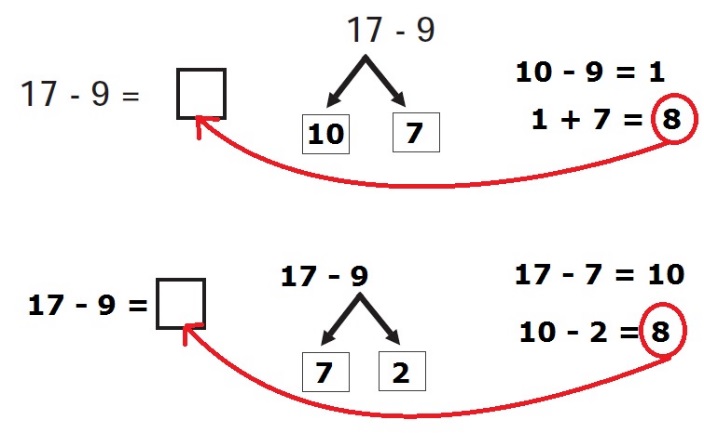 Es importante dejar a los alumnos pongan en práctica sus procedimientos, y en la puesta en común ellos sean quienes determinen cuál es el más indicado y sencillo de utilizar. Incluso habrá alumnos que busquen  el complemento de 9 a 7, agregando 1 para llegar a 10 y luego 7 para llegar a 17.Elaborar una reflexión personal y grupal al respecto.Presentar a los alumnos el siguiente problema: La señora Luisa tiene en su refrigerador 17 huevos de gallina. De los cuales tomará 9 para hacer el desayuno. ¿Cuántos huevos quedarán en su refrigerador? Individualmente cada alumno resuelve el problema. Después de un SEMANA, pedirles que expresen la forma en cómo lo resolvieron. Propiciar que se compartan en grupo diversos procedimientos. Se podrán poner en común procedimientos como los siguientes: Es importante dejar a los alumnos pongan en práctica sus procedimientos, y en la puesta en común ellos sean quienes determinen cuál es el más indicado y sencillo de utilizar. Incluso habrá alumnos que busquen  el complemento de 9 a 7, agregando 1 para llegar a 10 y luego 7 para llegar a 17.Elaborar una reflexión personal y grupal al respecto.Presentar a los alumnos el siguiente problema: La señora Luisa tiene en su refrigerador 17 huevos de gallina. De los cuales tomará 9 para hacer el desayuno. ¿Cuántos huevos quedarán en su refrigerador? Individualmente cada alumno resuelve el problema. Después de un SEMANA, pedirles que expresen la forma en cómo lo resolvieron. Propiciar que se compartan en grupo diversos procedimientos. Se podrán poner en común procedimientos como los siguientes: Es importante dejar a los alumnos pongan en práctica sus procedimientos, y en la puesta en común ellos sean quienes determinen cuál es el más indicado y sencillo de utilizar. Incluso habrá alumnos que busquen  el complemento de 9 a 7, agregando 1 para llegar a 10 y luego 7 para llegar a 17.Elaborar una reflexión personal y grupal al respecto.Presentar a los alumnos el siguiente problema: La señora Luisa tiene en su refrigerador 17 huevos de gallina. De los cuales tomará 9 para hacer el desayuno. ¿Cuántos huevos quedarán en su refrigerador? Individualmente cada alumno resuelve el problema. Después de un SEMANA, pedirles que expresen la forma en cómo lo resolvieron. Propiciar que se compartan en grupo diversos procedimientos. Se podrán poner en común procedimientos como los siguientes: Es importante dejar a los alumnos pongan en práctica sus procedimientos, y en la puesta en común ellos sean quienes determinen cuál es el más indicado y sencillo de utilizar. Incluso habrá alumnos que busquen  el complemento de 9 a 7, agregando 1 para llegar a 10 y luego 7 para llegar a 17.Elaborar una reflexión personal y grupal al respecto.Presentar a los alumnos el siguiente problema: La señora Luisa tiene en su refrigerador 17 huevos de gallina. De los cuales tomará 9 para hacer el desayuno. ¿Cuántos huevos quedarán en su refrigerador? Individualmente cada alumno resuelve el problema. Después de un SEMANA, pedirles que expresen la forma en cómo lo resolvieron. Propiciar que se compartan en grupo diversos procedimientos. Se podrán poner en común procedimientos como los siguientes: Es importante dejar a los alumnos pongan en práctica sus procedimientos, y en la puesta en común ellos sean quienes determinen cuál es el más indicado y sencillo de utilizar. Incluso habrá alumnos que busquen  el complemento de 9 a 7, agregando 1 para llegar a 10 y luego 7 para llegar a 17.Elaborar una reflexión personal y grupal al respecto.Presentar a los alumnos el siguiente problema: La señora Luisa tiene en su refrigerador 17 huevos de gallina. De los cuales tomará 9 para hacer el desayuno. ¿Cuántos huevos quedarán en su refrigerador? Individualmente cada alumno resuelve el problema. Después de un SEMANA, pedirles que expresen la forma en cómo lo resolvieron. Propiciar que se compartan en grupo diversos procedimientos. Se podrán poner en común procedimientos como los siguientes: Es importante dejar a los alumnos pongan en práctica sus procedimientos, y en la puesta en común ellos sean quienes determinen cuál es el más indicado y sencillo de utilizar. Incluso habrá alumnos que busquen  el complemento de 9 a 7, agregando 1 para llegar a 10 y luego 7 para llegar a 17.Elaborar una reflexión personal y grupal al respecto.Clase 3Maratón de matemáticasEn un tablero visible para todo el grupo, organizar equipos de trabajo y solicitar que lancen un dado. Una vez que el alumno de cierto equipo haya lanzado el dado, plantear problemas que impliquen cálculo mental.Sólo podrá resolver el lanzador, si acierta, avanza lo indicado por el dado y si no permanece en su lugar y avanza el maestro que representa la “ignorancia”.   Gana quien más puntos haya acumulado.Maratón de matemáticasEn un tablero visible para todo el grupo, organizar equipos de trabajo y solicitar que lancen un dado. Una vez que el alumno de cierto equipo haya lanzado el dado, plantear problemas que impliquen cálculo mental.Sólo podrá resolver el lanzador, si acierta, avanza lo indicado por el dado y si no permanece en su lugar y avanza el maestro que representa la “ignorancia”.   Gana quien más puntos haya acumulado.Maratón de matemáticasEn un tablero visible para todo el grupo, organizar equipos de trabajo y solicitar que lancen un dado. Una vez que el alumno de cierto equipo haya lanzado el dado, plantear problemas que impliquen cálculo mental.Sólo podrá resolver el lanzador, si acierta, avanza lo indicado por el dado y si no permanece en su lugar y avanza el maestro que representa la “ignorancia”.   Gana quien más puntos haya acumulado.Maratón de matemáticasEn un tablero visible para todo el grupo, organizar equipos de trabajo y solicitar que lancen un dado. Una vez que el alumno de cierto equipo haya lanzado el dado, plantear problemas que impliquen cálculo mental.Sólo podrá resolver el lanzador, si acierta, avanza lo indicado por el dado y si no permanece en su lugar y avanza el maestro que representa la “ignorancia”.   Gana quien más puntos haya acumulado.Maratón de matemáticasEn un tablero visible para todo el grupo, organizar equipos de trabajo y solicitar que lancen un dado. Una vez que el alumno de cierto equipo haya lanzado el dado, plantear problemas que impliquen cálculo mental.Sólo podrá resolver el lanzador, si acierta, avanza lo indicado por el dado y si no permanece en su lugar y avanza el maestro que representa la “ignorancia”.   Gana quien más puntos haya acumulado.Maratón de matemáticasEn un tablero visible para todo el grupo, organizar equipos de trabajo y solicitar que lancen un dado. Una vez que el alumno de cierto equipo haya lanzado el dado, plantear problemas que impliquen cálculo mental.Sólo podrá resolver el lanzador, si acierta, avanza lo indicado por el dado y si no permanece en su lugar y avanza el maestro que representa la “ignorancia”.   Gana quien más puntos haya acumulado.Clase 4Realizar el carrusel de operaciones básicas. Formar a los alumnos uno tras de otro y comenzar a mencionarles operaciones sencillas que impliquen resolverse mediante cálculo mental. Pedir al alumno que vaya resolviendo la operación formarse atrás y el que no salir de la fila a fin de ver quién es el “campeón del cálculo mental”. Gana quien más respuestas correctas haya tenido.Resolver individualmente los problemas que aparecen el desafío # 4, el cual consisten en utilizar la mente para resolver problemas y operaciones simples. Libro de desafíos matemáticos. Págs. 15 y 16. Reflexionar acerca del cálculo mental en la resolución de problemas. Por ejemplo: Mencionar la importancia de esta herramienta cuando no se cuenta con papel y lápiz o una calculadora y se requiere realizar alguna operación matemática.Plantear problemas similares a los del libro de tarea.Realizar el carrusel de operaciones básicas. Formar a los alumnos uno tras de otro y comenzar a mencionarles operaciones sencillas que impliquen resolverse mediante cálculo mental. Pedir al alumno que vaya resolviendo la operación formarse atrás y el que no salir de la fila a fin de ver quién es el “campeón del cálculo mental”. Gana quien más respuestas correctas haya tenido.Resolver individualmente los problemas que aparecen el desafío # 4, el cual consisten en utilizar la mente para resolver problemas y operaciones simples. Libro de desafíos matemáticos. Págs. 15 y 16. Reflexionar acerca del cálculo mental en la resolución de problemas. Por ejemplo: Mencionar la importancia de esta herramienta cuando no se cuenta con papel y lápiz o una calculadora y se requiere realizar alguna operación matemática.Plantear problemas similares a los del libro de tarea.Realizar el carrusel de operaciones básicas. Formar a los alumnos uno tras de otro y comenzar a mencionarles operaciones sencillas que impliquen resolverse mediante cálculo mental. Pedir al alumno que vaya resolviendo la operación formarse atrás y el que no salir de la fila a fin de ver quién es el “campeón del cálculo mental”. Gana quien más respuestas correctas haya tenido.Resolver individualmente los problemas que aparecen el desafío # 4, el cual consisten en utilizar la mente para resolver problemas y operaciones simples. Libro de desafíos matemáticos. Págs. 15 y 16. Reflexionar acerca del cálculo mental en la resolución de problemas. Por ejemplo: Mencionar la importancia de esta herramienta cuando no se cuenta con papel y lápiz o una calculadora y se requiere realizar alguna operación matemática.Plantear problemas similares a los del libro de tarea.Realizar el carrusel de operaciones básicas. Formar a los alumnos uno tras de otro y comenzar a mencionarles operaciones sencillas que impliquen resolverse mediante cálculo mental. Pedir al alumno que vaya resolviendo la operación formarse atrás y el que no salir de la fila a fin de ver quién es el “campeón del cálculo mental”. Gana quien más respuestas correctas haya tenido.Resolver individualmente los problemas que aparecen el desafío # 4, el cual consisten en utilizar la mente para resolver problemas y operaciones simples. Libro de desafíos matemáticos. Págs. 15 y 16. Reflexionar acerca del cálculo mental en la resolución de problemas. Por ejemplo: Mencionar la importancia de esta herramienta cuando no se cuenta con papel y lápiz o una calculadora y se requiere realizar alguna operación matemática.Plantear problemas similares a los del libro de tarea.Realizar el carrusel de operaciones básicas. Formar a los alumnos uno tras de otro y comenzar a mencionarles operaciones sencillas que impliquen resolverse mediante cálculo mental. Pedir al alumno que vaya resolviendo la operación formarse atrás y el que no salir de la fila a fin de ver quién es el “campeón del cálculo mental”. Gana quien más respuestas correctas haya tenido.Resolver individualmente los problemas que aparecen el desafío # 4, el cual consisten en utilizar la mente para resolver problemas y operaciones simples. Libro de desafíos matemáticos. Págs. 15 y 16. Reflexionar acerca del cálculo mental en la resolución de problemas. Por ejemplo: Mencionar la importancia de esta herramienta cuando no se cuenta con papel y lápiz o una calculadora y se requiere realizar alguna operación matemática.Plantear problemas similares a los del libro de tarea.Realizar el carrusel de operaciones básicas. Formar a los alumnos uno tras de otro y comenzar a mencionarles operaciones sencillas que impliquen resolverse mediante cálculo mental. Pedir al alumno que vaya resolviendo la operación formarse atrás y el que no salir de la fila a fin de ver quién es el “campeón del cálculo mental”. Gana quien más respuestas correctas haya tenido.Resolver individualmente los problemas que aparecen el desafío # 4, el cual consisten en utilizar la mente para resolver problemas y operaciones simples. Libro de desafíos matemáticos. Págs. 15 y 16. Reflexionar acerca del cálculo mental en la resolución de problemas. Por ejemplo: Mencionar la importancia de esta herramienta cuando no se cuenta con papel y lápiz o una calculadora y se requiere realizar alguna operación matemática.Plantear problemas similares a los del libro de tarea.MATERIAMATERIAMatemáticasGRADO3º SEMANASemana 3ACTIVIDADESACTIVIDADESACTIVIDADESACTIVIDADESACTIVIDADESACTIVIDADESACTIVIDADESClase 1Dictar a los alumnos algunas sumas, restas y multiplicaciones simples para que los alumnos las escriban y las resuelvan mentalmente lo más rápido que pueda de forma individual. Formar equipos para que los alumnos realicen el desafío # 5 en donde tendrán que jugar al maquinista, es un juego que consiste en realizar operaciones básicas como sumas y restas. Libro de desafíos matemáticos Pág.17Plantear a los alumnos ejercicios como los siguientes, los cuales les permitirán agilizar su memoria. Ejemplos:          26 + 48=              37-  __    = 12                  22+ __     = 35               12 + 15=Dictar a los alumnos algunas sumas, restas y multiplicaciones simples para que los alumnos las escriban y las resuelvan mentalmente lo más rápido que pueda de forma individual. Formar equipos para que los alumnos realicen el desafío # 5 en donde tendrán que jugar al maquinista, es un juego que consiste en realizar operaciones básicas como sumas y restas. Libro de desafíos matemáticos Pág.17Plantear a los alumnos ejercicios como los siguientes, los cuales les permitirán agilizar su memoria. Ejemplos:          26 + 48=              37-  __    = 12                  22+ __     = 35               12 + 15=Dictar a los alumnos algunas sumas, restas y multiplicaciones simples para que los alumnos las escriban y las resuelvan mentalmente lo más rápido que pueda de forma individual. Formar equipos para que los alumnos realicen el desafío # 5 en donde tendrán que jugar al maquinista, es un juego que consiste en realizar operaciones básicas como sumas y restas. Libro de desafíos matemáticos Pág.17Plantear a los alumnos ejercicios como los siguientes, los cuales les permitirán agilizar su memoria. Ejemplos:          26 + 48=              37-  __    = 12                  22+ __     = 35               12 + 15=Dictar a los alumnos algunas sumas, restas y multiplicaciones simples para que los alumnos las escriban y las resuelvan mentalmente lo más rápido que pueda de forma individual. Formar equipos para que los alumnos realicen el desafío # 5 en donde tendrán que jugar al maquinista, es un juego que consiste en realizar operaciones básicas como sumas y restas. Libro de desafíos matemáticos Pág.17Plantear a los alumnos ejercicios como los siguientes, los cuales les permitirán agilizar su memoria. Ejemplos:          26 + 48=              37-  __    = 12                  22+ __     = 35               12 + 15=Dictar a los alumnos algunas sumas, restas y multiplicaciones simples para que los alumnos las escriban y las resuelvan mentalmente lo más rápido que pueda de forma individual. Formar equipos para que los alumnos realicen el desafío # 5 en donde tendrán que jugar al maquinista, es un juego que consiste en realizar operaciones básicas como sumas y restas. Libro de desafíos matemáticos Pág.17Plantear a los alumnos ejercicios como los siguientes, los cuales les permitirán agilizar su memoria. Ejemplos:          26 + 48=              37-  __    = 12                  22+ __     = 35               12 + 15=Dictar a los alumnos algunas sumas, restas y multiplicaciones simples para que los alumnos las escriban y las resuelvan mentalmente lo más rápido que pueda de forma individual. Formar equipos para que los alumnos realicen el desafío # 5 en donde tendrán que jugar al maquinista, es un juego que consiste en realizar operaciones básicas como sumas y restas. Libro de desafíos matemáticos Pág.17Plantear a los alumnos ejercicios como los siguientes, los cuales les permitirán agilizar su memoria. Ejemplos:          26 + 48=              37-  __    = 12                  22+ __     = 35               12 + 15=Clase 2Pedir a los alumnos que reflexionen con base a la siguiente cuestión: ¿Todos los problemas tienen un resultado único?, es decir ¿Tienen el mismo procedimiento?Plantear a los alumnos diversos problemas para conocer los diferentes procedimientos que utilizan al resolverlos. Después pedir que de manera voluntaria pasen al pintarrón para compartir sus resultados y las estrategias utilizadas. Preguntar a los compañeros si alguien encontró otra forma de resolver el problema y pasarlo al frente del grupo para que explique el procedimiento empleado. Mientras tanto, solicitar que los demás compañeros analicen la resolución del problema.Preguntar otra vez al grupo si existe una única forma de resolver un problema.Concluir que existen múltiples procedimientos de resolver una situación y todas son correctas siempre y cuando se llegue al resultado. Pedir a los alumnos que reflexionen con base a la siguiente cuestión: ¿Todos los problemas tienen un resultado único?, es decir ¿Tienen el mismo procedimiento?Plantear a los alumnos diversos problemas para conocer los diferentes procedimientos que utilizan al resolverlos. Después pedir que de manera voluntaria pasen al pintarrón para compartir sus resultados y las estrategias utilizadas. Preguntar a los compañeros si alguien encontró otra forma de resolver el problema y pasarlo al frente del grupo para que explique el procedimiento empleado. Mientras tanto, solicitar que los demás compañeros analicen la resolución del problema.Preguntar otra vez al grupo si existe una única forma de resolver un problema.Concluir que existen múltiples procedimientos de resolver una situación y todas son correctas siempre y cuando se llegue al resultado. Pedir a los alumnos que reflexionen con base a la siguiente cuestión: ¿Todos los problemas tienen un resultado único?, es decir ¿Tienen el mismo procedimiento?Plantear a los alumnos diversos problemas para conocer los diferentes procedimientos que utilizan al resolverlos. Después pedir que de manera voluntaria pasen al pintarrón para compartir sus resultados y las estrategias utilizadas. Preguntar a los compañeros si alguien encontró otra forma de resolver el problema y pasarlo al frente del grupo para que explique el procedimiento empleado. Mientras tanto, solicitar que los demás compañeros analicen la resolución del problema.Preguntar otra vez al grupo si existe una única forma de resolver un problema.Concluir que existen múltiples procedimientos de resolver una situación y todas son correctas siempre y cuando se llegue al resultado. Pedir a los alumnos que reflexionen con base a la siguiente cuestión: ¿Todos los problemas tienen un resultado único?, es decir ¿Tienen el mismo procedimiento?Plantear a los alumnos diversos problemas para conocer los diferentes procedimientos que utilizan al resolverlos. Después pedir que de manera voluntaria pasen al pintarrón para compartir sus resultados y las estrategias utilizadas. Preguntar a los compañeros si alguien encontró otra forma de resolver el problema y pasarlo al frente del grupo para que explique el procedimiento empleado. Mientras tanto, solicitar que los demás compañeros analicen la resolución del problema.Preguntar otra vez al grupo si existe una única forma de resolver un problema.Concluir que existen múltiples procedimientos de resolver una situación y todas son correctas siempre y cuando se llegue al resultado. Pedir a los alumnos que reflexionen con base a la siguiente cuestión: ¿Todos los problemas tienen un resultado único?, es decir ¿Tienen el mismo procedimiento?Plantear a los alumnos diversos problemas para conocer los diferentes procedimientos que utilizan al resolverlos. Después pedir que de manera voluntaria pasen al pintarrón para compartir sus resultados y las estrategias utilizadas. Preguntar a los compañeros si alguien encontró otra forma de resolver el problema y pasarlo al frente del grupo para que explique el procedimiento empleado. Mientras tanto, solicitar que los demás compañeros analicen la resolución del problema.Preguntar otra vez al grupo si existe una única forma de resolver un problema.Concluir que existen múltiples procedimientos de resolver una situación y todas son correctas siempre y cuando se llegue al resultado. Pedir a los alumnos que reflexionen con base a la siguiente cuestión: ¿Todos los problemas tienen un resultado único?, es decir ¿Tienen el mismo procedimiento?Plantear a los alumnos diversos problemas para conocer los diferentes procedimientos que utilizan al resolverlos. Después pedir que de manera voluntaria pasen al pintarrón para compartir sus resultados y las estrategias utilizadas. Preguntar a los compañeros si alguien encontró otra forma de resolver el problema y pasarlo al frente del grupo para que explique el procedimiento empleado. Mientras tanto, solicitar que los demás compañeros analicen la resolución del problema.Preguntar otra vez al grupo si existe una única forma de resolver un problema.Concluir que existen múltiples procedimientos de resolver una situación y todas son correctas siempre y cuando se llegue al resultado. Clase 3Retroalimentar lo visto en la Clase anterior.Calcular la cantidad aproximada de alumnos de la escuela, de acuerdo a las filas que se forman al  de clase. El alumno debe explicar el posible procedimiento que pueden llevar a cabo para el cálculo.Utilizar tablas como la que se muestra a continuación para practicar diferentes procedimientos al resolver problemas u operaciones básicas.Pedir a los alumnos que en su cuaderno planteen un problema similar al anterior.Retroalimentar lo visto en la Clase anterior.Calcular la cantidad aproximada de alumnos de la escuela, de acuerdo a las filas que se forman al  de clase. El alumno debe explicar el posible procedimiento que pueden llevar a cabo para el cálculo.Utilizar tablas como la que se muestra a continuación para practicar diferentes procedimientos al resolver problemas u operaciones básicas.Pedir a los alumnos que en su cuaderno planteen un problema similar al anterior.Retroalimentar lo visto en la Clase anterior.Calcular la cantidad aproximada de alumnos de la escuela, de acuerdo a las filas que se forman al  de clase. El alumno debe explicar el posible procedimiento que pueden llevar a cabo para el cálculo.Utilizar tablas como la que se muestra a continuación para practicar diferentes procedimientos al resolver problemas u operaciones básicas.Pedir a los alumnos que en su cuaderno planteen un problema similar al anterior.Retroalimentar lo visto en la Clase anterior.Calcular la cantidad aproximada de alumnos de la escuela, de acuerdo a las filas que se forman al  de clase. El alumno debe explicar el posible procedimiento que pueden llevar a cabo para el cálculo.Utilizar tablas como la que se muestra a continuación para practicar diferentes procedimientos al resolver problemas u operaciones básicas.Pedir a los alumnos que en su cuaderno planteen un problema similar al anterior.Retroalimentar lo visto en la Clase anterior.Calcular la cantidad aproximada de alumnos de la escuela, de acuerdo a las filas que se forman al  de clase. El alumno debe explicar el posible procedimiento que pueden llevar a cabo para el cálculo.Utilizar tablas como la que se muestra a continuación para practicar diferentes procedimientos al resolver problemas u operaciones básicas.Pedir a los alumnos que en su cuaderno planteen un problema similar al anterior.Retroalimentar lo visto en la Clase anterior.Calcular la cantidad aproximada de alumnos de la escuela, de acuerdo a las filas que se forman al  de clase. El alumno debe explicar el posible procedimiento que pueden llevar a cabo para el cálculo.Utilizar tablas como la que se muestra a continuación para practicar diferentes procedimientos al resolver problemas u operaciones básicas.Pedir a los alumnos que en su cuaderno planteen un problema similar al anterior.Clase 4Preguntar a los alumnos si conocen el juego del memorama y si es así que mencionen las reglas del mismo.Reunir al grupo por parejas para realizar el desafío # 6 en donde los niños jugarán con un memorama de multiplicaciones. Libro de desafíos matemáticos Págs. 18 y 19.Preguntar a las parejas quién ganó, cómo se sintieron y qué dificultades enfrentaron en el juego. Cerrar la clase con el carrusel de multiplicaciones.Preguntar a los alumnos si conocen el juego del memorama y si es así que mencionen las reglas del mismo.Reunir al grupo por parejas para realizar el desafío # 6 en donde los niños jugarán con un memorama de multiplicaciones. Libro de desafíos matemáticos Págs. 18 y 19.Preguntar a las parejas quién ganó, cómo se sintieron y qué dificultades enfrentaron en el juego. Cerrar la clase con el carrusel de multiplicaciones.Preguntar a los alumnos si conocen el juego del memorama y si es así que mencionen las reglas del mismo.Reunir al grupo por parejas para realizar el desafío # 6 en donde los niños jugarán con un memorama de multiplicaciones. Libro de desafíos matemáticos Págs. 18 y 19.Preguntar a las parejas quién ganó, cómo se sintieron y qué dificultades enfrentaron en el juego. Cerrar la clase con el carrusel de multiplicaciones.Preguntar a los alumnos si conocen el juego del memorama y si es así que mencionen las reglas del mismo.Reunir al grupo por parejas para realizar el desafío # 6 en donde los niños jugarán con un memorama de multiplicaciones. Libro de desafíos matemáticos Págs. 18 y 19.Preguntar a las parejas quién ganó, cómo se sintieron y qué dificultades enfrentaron en el juego. Cerrar la clase con el carrusel de multiplicaciones.Preguntar a los alumnos si conocen el juego del memorama y si es así que mencionen las reglas del mismo.Reunir al grupo por parejas para realizar el desafío # 6 en donde los niños jugarán con un memorama de multiplicaciones. Libro de desafíos matemáticos Págs. 18 y 19.Preguntar a las parejas quién ganó, cómo se sintieron y qué dificultades enfrentaron en el juego. Cerrar la clase con el carrusel de multiplicaciones.Preguntar a los alumnos si conocen el juego del memorama y si es así que mencionen las reglas del mismo.Reunir al grupo por parejas para realizar el desafío # 6 en donde los niños jugarán con un memorama de multiplicaciones. Libro de desafíos matemáticos Págs. 18 y 19.Preguntar a las parejas quién ganó, cómo se sintieron y qué dificultades enfrentaron en el juego. Cerrar la clase con el carrusel de multiplicaciones.MATERIAMATERIAMatemáticasGRADO3º SEMANASemana 4ACTIVIDADESACTIVIDADESACTIVIDADESACTIVIDADESACTIVIDADESACTIVIDADESACTIVIDADESClase 1Formar equipos para jugar con la lotería de multiplicaciones. Realizar varios juegos para que el alumno comprenda la intención.En parejas resolver el desafío # 7 en donde los alumnos tendrán que resolver problemas sencillos utilizando multiplicaciones simples. Libro de desafíos matemáticos Págs. 20 y 21.Exponer en el grupo los procedimientos y resultados obtenidos con la realización del desafío.Formar equipos para jugar con la lotería de multiplicaciones. Realizar varios juegos para que el alumno comprenda la intención.En parejas resolver el desafío # 7 en donde los alumnos tendrán que resolver problemas sencillos utilizando multiplicaciones simples. Libro de desafíos matemáticos Págs. 20 y 21.Exponer en el grupo los procedimientos y resultados obtenidos con la realización del desafío.Formar equipos para jugar con la lotería de multiplicaciones. Realizar varios juegos para que el alumno comprenda la intención.En parejas resolver el desafío # 7 en donde los alumnos tendrán que resolver problemas sencillos utilizando multiplicaciones simples. Libro de desafíos matemáticos Págs. 20 y 21.Exponer en el grupo los procedimientos y resultados obtenidos con la realización del desafío.Formar equipos para jugar con la lotería de multiplicaciones. Realizar varios juegos para que el alumno comprenda la intención.En parejas resolver el desafío # 7 en donde los alumnos tendrán que resolver problemas sencillos utilizando multiplicaciones simples. Libro de desafíos matemáticos Págs. 20 y 21.Exponer en el grupo los procedimientos y resultados obtenidos con la realización del desafío.Formar equipos para jugar con la lotería de multiplicaciones. Realizar varios juegos para que el alumno comprenda la intención.En parejas resolver el desafío # 7 en donde los alumnos tendrán que resolver problemas sencillos utilizando multiplicaciones simples. Libro de desafíos matemáticos Págs. 20 y 21.Exponer en el grupo los procedimientos y resultados obtenidos con la realización del desafío.Formar equipos para jugar con la lotería de multiplicaciones. Realizar varios juegos para que el alumno comprenda la intención.En parejas resolver el desafío # 7 en donde los alumnos tendrán que resolver problemas sencillos utilizando multiplicaciones simples. Libro de desafíos matemáticos Págs. 20 y 21.Exponer en el grupo los procedimientos y resultados obtenidos con la realización del desafío.Clase 2Retroalimentar lo visto en la Clase anterior.Escribir en el pintarrón problemas sencillos en donde los alumnos individualmente tendrán que utilizar la multiplicación. Pueden ser dictados por los demás alumnos para dar la oportunidad de inventarlos y analizar qué tan bien redactados están y si se comprenden o no.Revisar grupalmente los resultados obtenidos y los procesos utilizados.Retroalimentar lo visto en la Clase anterior.Escribir en el pintarrón problemas sencillos en donde los alumnos individualmente tendrán que utilizar la multiplicación. Pueden ser dictados por los demás alumnos para dar la oportunidad de inventarlos y analizar qué tan bien redactados están y si se comprenden o no.Revisar grupalmente los resultados obtenidos y los procesos utilizados.Retroalimentar lo visto en la Clase anterior.Escribir en el pintarrón problemas sencillos en donde los alumnos individualmente tendrán que utilizar la multiplicación. Pueden ser dictados por los demás alumnos para dar la oportunidad de inventarlos y analizar qué tan bien redactados están y si se comprenden o no.Revisar grupalmente los resultados obtenidos y los procesos utilizados.Retroalimentar lo visto en la Clase anterior.Escribir en el pintarrón problemas sencillos en donde los alumnos individualmente tendrán que utilizar la multiplicación. Pueden ser dictados por los demás alumnos para dar la oportunidad de inventarlos y analizar qué tan bien redactados están y si se comprenden o no.Revisar grupalmente los resultados obtenidos y los procesos utilizados.Retroalimentar lo visto en la Clase anterior.Escribir en el pintarrón problemas sencillos en donde los alumnos individualmente tendrán que utilizar la multiplicación. Pueden ser dictados por los demás alumnos para dar la oportunidad de inventarlos y analizar qué tan bien redactados están y si se comprenden o no.Revisar grupalmente los resultados obtenidos y los procesos utilizados.Retroalimentar lo visto en la Clase anterior.Escribir en el pintarrón problemas sencillos en donde los alumnos individualmente tendrán que utilizar la multiplicación. Pueden ser dictados por los demás alumnos para dar la oportunidad de inventarlos y analizar qué tan bien redactados están y si se comprenden o no.Revisar grupalmente los resultados obtenidos y los procesos utilizados.Clase 3Preguntar a los alumnos cómo se han sentido con las multiplicaciones, qué se les facilita y qué se les dificulta.Pedir a los alumnos que de manera individual resuelvan el desafío # 8 en donde tendrán que encontrar diversas multiplicaciones para un mismo resultado. Libro de desafíos matemáticos Pág.22. Reflexionar con base en el ejercicio realizado.Preguntar a los alumnos cómo se han sentido con las multiplicaciones, qué se les facilita y qué se les dificulta.Pedir a los alumnos que de manera individual resuelvan el desafío # 8 en donde tendrán que encontrar diversas multiplicaciones para un mismo resultado. Libro de desafíos matemáticos Pág.22. Reflexionar con base en el ejercicio realizado.Preguntar a los alumnos cómo se han sentido con las multiplicaciones, qué se les facilita y qué se les dificulta.Pedir a los alumnos que de manera individual resuelvan el desafío # 8 en donde tendrán que encontrar diversas multiplicaciones para un mismo resultado. Libro de desafíos matemáticos Pág.22. Reflexionar con base en el ejercicio realizado.Preguntar a los alumnos cómo se han sentido con las multiplicaciones, qué se les facilita y qué se les dificulta.Pedir a los alumnos que de manera individual resuelvan el desafío # 8 en donde tendrán que encontrar diversas multiplicaciones para un mismo resultado. Libro de desafíos matemáticos Pág.22. Reflexionar con base en el ejercicio realizado.Preguntar a los alumnos cómo se han sentido con las multiplicaciones, qué se les facilita y qué se les dificulta.Pedir a los alumnos que de manera individual resuelvan el desafío # 8 en donde tendrán que encontrar diversas multiplicaciones para un mismo resultado. Libro de desafíos matemáticos Pág.22. Reflexionar con base en el ejercicio realizado.Preguntar a los alumnos cómo se han sentido con las multiplicaciones, qué se les facilita y qué se les dificulta.Pedir a los alumnos que de manera individual resuelvan el desafío # 8 en donde tendrán que encontrar diversas multiplicaciones para un mismo resultado. Libro de desafíos matemáticos Pág.22. Reflexionar con base en el ejercicio realizado.Clase 4Con una bola de pabilo, jugar con el grupo a la “telaraña de multiplicaciones” el maestro inicia sujetando el extremo del hilo y lanza la bola a uno de los niños mientras le pregunta al azar una multiplicación, y este de forma mental la resuelve, posteriormente sujeta una parte del hilo y lanza la bola preguntando otra multiplicación y así sucesivamente hasta terminar con todos los niños y formar una telaraña.Elaborar una tabla en el pintarrón similar a la del desafío # 8, solamente cambiando los números, y ahora el alumno tendrá que encontrar la cantidad de multiplicaciones posibles que encuentre para obtener un mismo resultado. Pedir a los niños que encuentren, mediante multiplicaciones tres formas distintas de llegar a los siguientes resultados:       20                                15                      18         Con una bola de pabilo, jugar con el grupo a la “telaraña de multiplicaciones” el maestro inicia sujetando el extremo del hilo y lanza la bola a uno de los niños mientras le pregunta al azar una multiplicación, y este de forma mental la resuelve, posteriormente sujeta una parte del hilo y lanza la bola preguntando otra multiplicación y así sucesivamente hasta terminar con todos los niños y formar una telaraña.Elaborar una tabla en el pintarrón similar a la del desafío # 8, solamente cambiando los números, y ahora el alumno tendrá que encontrar la cantidad de multiplicaciones posibles que encuentre para obtener un mismo resultado. Pedir a los niños que encuentren, mediante multiplicaciones tres formas distintas de llegar a los siguientes resultados:       20                                15                      18         Con una bola de pabilo, jugar con el grupo a la “telaraña de multiplicaciones” el maestro inicia sujetando el extremo del hilo y lanza la bola a uno de los niños mientras le pregunta al azar una multiplicación, y este de forma mental la resuelve, posteriormente sujeta una parte del hilo y lanza la bola preguntando otra multiplicación y así sucesivamente hasta terminar con todos los niños y formar una telaraña.Elaborar una tabla en el pintarrón similar a la del desafío # 8, solamente cambiando los números, y ahora el alumno tendrá que encontrar la cantidad de multiplicaciones posibles que encuentre para obtener un mismo resultado. Pedir a los niños que encuentren, mediante multiplicaciones tres formas distintas de llegar a los siguientes resultados:       20                                15                      18         Con una bola de pabilo, jugar con el grupo a la “telaraña de multiplicaciones” el maestro inicia sujetando el extremo del hilo y lanza la bola a uno de los niños mientras le pregunta al azar una multiplicación, y este de forma mental la resuelve, posteriormente sujeta una parte del hilo y lanza la bola preguntando otra multiplicación y así sucesivamente hasta terminar con todos los niños y formar una telaraña.Elaborar una tabla en el pintarrón similar a la del desafío # 8, solamente cambiando los números, y ahora el alumno tendrá que encontrar la cantidad de multiplicaciones posibles que encuentre para obtener un mismo resultado. Pedir a los niños que encuentren, mediante multiplicaciones tres formas distintas de llegar a los siguientes resultados:       20                                15                      18         Con una bola de pabilo, jugar con el grupo a la “telaraña de multiplicaciones” el maestro inicia sujetando el extremo del hilo y lanza la bola a uno de los niños mientras le pregunta al azar una multiplicación, y este de forma mental la resuelve, posteriormente sujeta una parte del hilo y lanza la bola preguntando otra multiplicación y así sucesivamente hasta terminar con todos los niños y formar una telaraña.Elaborar una tabla en el pintarrón similar a la del desafío # 8, solamente cambiando los números, y ahora el alumno tendrá que encontrar la cantidad de multiplicaciones posibles que encuentre para obtener un mismo resultado. Pedir a los niños que encuentren, mediante multiplicaciones tres formas distintas de llegar a los siguientes resultados:       20                                15                      18         Con una bola de pabilo, jugar con el grupo a la “telaraña de multiplicaciones” el maestro inicia sujetando el extremo del hilo y lanza la bola a uno de los niños mientras le pregunta al azar una multiplicación, y este de forma mental la resuelve, posteriormente sujeta una parte del hilo y lanza la bola preguntando otra multiplicación y así sucesivamente hasta terminar con todos los niños y formar una telaraña.Elaborar una tabla en el pintarrón similar a la del desafío # 8, solamente cambiando los números, y ahora el alumno tendrá que encontrar la cantidad de multiplicaciones posibles que encuentre para obtener un mismo resultado. Pedir a los niños que encuentren, mediante multiplicaciones tres formas distintas de llegar a los siguientes resultados:       20                                15                      18         MATERIAMATERIACiencias NaturalesGRADO3º SEMANASemana 1ACTIVIDADESACTIVIDADESACTIVIDADESACTIVIDADESACTIVIDADESACTIVIDADESACTIVIDADESClase 1Lo que conocen los niños. Página 34Hablar en grupo acerca de la alimentación sana y lo importante que es alimentarse nutritivamente.En equipos hacer una lista en el cuaderno de los alimentos que consumen más en casa y escuela y clasificar aquellos de los que consideren nutritivos y los que consideren chatarra.Posteriormente con ayuda del maestro y una ilustración del plato del bien comer investigar de forma individual acerca del tipo de nutrimentos que les proporcionan cada uno de los alimentos.Comentar de forma grupal sobre las porciones que deben consumir de cada tipo de alimentos según el plato del bien comer.Lo que conocen los niños. Página 34Hablar en grupo acerca de la alimentación sana y lo importante que es alimentarse nutritivamente.En equipos hacer una lista en el cuaderno de los alimentos que consumen más en casa y escuela y clasificar aquellos de los que consideren nutritivos y los que consideren chatarra.Posteriormente con ayuda del maestro y una ilustración del plato del bien comer investigar de forma individual acerca del tipo de nutrimentos que les proporcionan cada uno de los alimentos.Comentar de forma grupal sobre las porciones que deben consumir de cada tipo de alimentos según el plato del bien comer.Lo que conocen los niños. Página 34Hablar en grupo acerca de la alimentación sana y lo importante que es alimentarse nutritivamente.En equipos hacer una lista en el cuaderno de los alimentos que consumen más en casa y escuela y clasificar aquellos de los que consideren nutritivos y los que consideren chatarra.Posteriormente con ayuda del maestro y una ilustración del plato del bien comer investigar de forma individual acerca del tipo de nutrimentos que les proporcionan cada uno de los alimentos.Comentar de forma grupal sobre las porciones que deben consumir de cada tipo de alimentos según el plato del bien comer.Lo que conocen los niños. Página 34Hablar en grupo acerca de la alimentación sana y lo importante que es alimentarse nutritivamente.En equipos hacer una lista en el cuaderno de los alimentos que consumen más en casa y escuela y clasificar aquellos de los que consideren nutritivos y los que consideren chatarra.Posteriormente con ayuda del maestro y una ilustración del plato del bien comer investigar de forma individual acerca del tipo de nutrimentos que les proporcionan cada uno de los alimentos.Comentar de forma grupal sobre las porciones que deben consumir de cada tipo de alimentos según el plato del bien comer.Lo que conocen los niños. Página 34Hablar en grupo acerca de la alimentación sana y lo importante que es alimentarse nutritivamente.En equipos hacer una lista en el cuaderno de los alimentos que consumen más en casa y escuela y clasificar aquellos de los que consideren nutritivos y los que consideren chatarra.Posteriormente con ayuda del maestro y una ilustración del plato del bien comer investigar de forma individual acerca del tipo de nutrimentos que les proporcionan cada uno de los alimentos.Comentar de forma grupal sobre las porciones que deben consumir de cada tipo de alimentos según el plato del bien comer.Lo que conocen los niños. Página 34Hablar en grupo acerca de la alimentación sana y lo importante que es alimentarse nutritivamente.En equipos hacer una lista en el cuaderno de los alimentos que consumen más en casa y escuela y clasificar aquellos de los que consideren nutritivos y los que consideren chatarra.Posteriormente con ayuda del maestro y una ilustración del plato del bien comer investigar de forma individual acerca del tipo de nutrimentos que les proporcionan cada uno de los alimentos.Comentar de forma grupal sobre las porciones que deben consumir de cada tipo de alimentos según el plato del bien comer.Clase 2El Plato del Bien Comer. Página 35  a la 37Plantear actividades en las que los alumnos de forma individual comparen alimentos con altos contenidos de grasas, carbohidratos o proteínas; propiciar la reflexión en torno a la importancia de combinarlos en una dieta completa y equilibrada. Este tema se retoma en quinto grado para avanzar en la noción de dieta correcta.NOTA: El plato del bien comer forma parte de la Norma Oficial Mexicana NOM-043- SSA-2005, Servicios básicos de salud. Promoción y educación para la salud en materia alimentaria. Criterios para brindar orientación. Se puede consultar en: http://bonoduff.files.wordpress.com/2011/11/4_platobuencomer.jpgDiseñar individualmente una dieta, elijan entre desayuno, comida o cena, de preferencia con los alimentos y bebidas que existen en su localidad y que sean de temporada.Comentar de manera grupal cómo es su alimentación y cómo podrían mejorarla.En equipos pequeños y con ayuda del maestro, recortar una cartulina en forma de círculo para elaborar el plato del bien comer.  Cada alumno en hojas blancas elaborará dibujos con los alimentos que emplearon en su dieta en la actividad anterior y ubicarlos en los grupos de alimentos que le corresponden. Explicar individualmente su combinación.Más información sobre la dieta correcta en: http://mfloresladietacorrecta.blogspot.mx/Buscar un espacio en la escuela o con ayuda de cajones de maderas o cubetas para instalar un huerto escolar.El Plato del Bien Comer. Página 35  a la 37Plantear actividades en las que los alumnos de forma individual comparen alimentos con altos contenidos de grasas, carbohidratos o proteínas; propiciar la reflexión en torno a la importancia de combinarlos en una dieta completa y equilibrada. Este tema se retoma en quinto grado para avanzar en la noción de dieta correcta.NOTA: El plato del bien comer forma parte de la Norma Oficial Mexicana NOM-043- SSA-2005, Servicios básicos de salud. Promoción y educación para la salud en materia alimentaria. Criterios para brindar orientación. Se puede consultar en: http://bonoduff.files.wordpress.com/2011/11/4_platobuencomer.jpgDiseñar individualmente una dieta, elijan entre desayuno, comida o cena, de preferencia con los alimentos y bebidas que existen en su localidad y que sean de temporada.Comentar de manera grupal cómo es su alimentación y cómo podrían mejorarla.En equipos pequeños y con ayuda del maestro, recortar una cartulina en forma de círculo para elaborar el plato del bien comer.  Cada alumno en hojas blancas elaborará dibujos con los alimentos que emplearon en su dieta en la actividad anterior y ubicarlos en los grupos de alimentos que le corresponden. Explicar individualmente su combinación.Más información sobre la dieta correcta en: http://mfloresladietacorrecta.blogspot.mx/Buscar un espacio en la escuela o con ayuda de cajones de maderas o cubetas para instalar un huerto escolar.El Plato del Bien Comer. Página 35  a la 37Plantear actividades en las que los alumnos de forma individual comparen alimentos con altos contenidos de grasas, carbohidratos o proteínas; propiciar la reflexión en torno a la importancia de combinarlos en una dieta completa y equilibrada. Este tema se retoma en quinto grado para avanzar en la noción de dieta correcta.NOTA: El plato del bien comer forma parte de la Norma Oficial Mexicana NOM-043- SSA-2005, Servicios básicos de salud. Promoción y educación para la salud en materia alimentaria. Criterios para brindar orientación. Se puede consultar en: http://bonoduff.files.wordpress.com/2011/11/4_platobuencomer.jpgDiseñar individualmente una dieta, elijan entre desayuno, comida o cena, de preferencia con los alimentos y bebidas que existen en su localidad y que sean de temporada.Comentar de manera grupal cómo es su alimentación y cómo podrían mejorarla.En equipos pequeños y con ayuda del maestro, recortar una cartulina en forma de círculo para elaborar el plato del bien comer.  Cada alumno en hojas blancas elaborará dibujos con los alimentos que emplearon en su dieta en la actividad anterior y ubicarlos en los grupos de alimentos que le corresponden. Explicar individualmente su combinación.Más información sobre la dieta correcta en: http://mfloresladietacorrecta.blogspot.mx/Buscar un espacio en la escuela o con ayuda de cajones de maderas o cubetas para instalar un huerto escolar.El Plato del Bien Comer. Página 35  a la 37Plantear actividades en las que los alumnos de forma individual comparen alimentos con altos contenidos de grasas, carbohidratos o proteínas; propiciar la reflexión en torno a la importancia de combinarlos en una dieta completa y equilibrada. Este tema se retoma en quinto grado para avanzar en la noción de dieta correcta.NOTA: El plato del bien comer forma parte de la Norma Oficial Mexicana NOM-043- SSA-2005, Servicios básicos de salud. Promoción y educación para la salud en materia alimentaria. Criterios para brindar orientación. Se puede consultar en: http://bonoduff.files.wordpress.com/2011/11/4_platobuencomer.jpgDiseñar individualmente una dieta, elijan entre desayuno, comida o cena, de preferencia con los alimentos y bebidas que existen en su localidad y que sean de temporada.Comentar de manera grupal cómo es su alimentación y cómo podrían mejorarla.En equipos pequeños y con ayuda del maestro, recortar una cartulina en forma de círculo para elaborar el plato del bien comer.  Cada alumno en hojas blancas elaborará dibujos con los alimentos que emplearon en su dieta en la actividad anterior y ubicarlos en los grupos de alimentos que le corresponden. Explicar individualmente su combinación.Más información sobre la dieta correcta en: http://mfloresladietacorrecta.blogspot.mx/Buscar un espacio en la escuela o con ayuda de cajones de maderas o cubetas para instalar un huerto escolar.El Plato del Bien Comer. Página 35  a la 37Plantear actividades en las que los alumnos de forma individual comparen alimentos con altos contenidos de grasas, carbohidratos o proteínas; propiciar la reflexión en torno a la importancia de combinarlos en una dieta completa y equilibrada. Este tema se retoma en quinto grado para avanzar en la noción de dieta correcta.NOTA: El plato del bien comer forma parte de la Norma Oficial Mexicana NOM-043- SSA-2005, Servicios básicos de salud. Promoción y educación para la salud en materia alimentaria. Criterios para brindar orientación. Se puede consultar en: http://bonoduff.files.wordpress.com/2011/11/4_platobuencomer.jpgDiseñar individualmente una dieta, elijan entre desayuno, comida o cena, de preferencia con los alimentos y bebidas que existen en su localidad y que sean de temporada.Comentar de manera grupal cómo es su alimentación y cómo podrían mejorarla.En equipos pequeños y con ayuda del maestro, recortar una cartulina en forma de círculo para elaborar el plato del bien comer.  Cada alumno en hojas blancas elaborará dibujos con los alimentos que emplearon en su dieta en la actividad anterior y ubicarlos en los grupos de alimentos que le corresponden. Explicar individualmente su combinación.Más información sobre la dieta correcta en: http://mfloresladietacorrecta.blogspot.mx/Buscar un espacio en la escuela o con ayuda de cajones de maderas o cubetas para instalar un huerto escolar.El Plato del Bien Comer. Página 35  a la 37Plantear actividades en las que los alumnos de forma individual comparen alimentos con altos contenidos de grasas, carbohidratos o proteínas; propiciar la reflexión en torno a la importancia de combinarlos en una dieta completa y equilibrada. Este tema se retoma en quinto grado para avanzar en la noción de dieta correcta.NOTA: El plato del bien comer forma parte de la Norma Oficial Mexicana NOM-043- SSA-2005, Servicios básicos de salud. Promoción y educación para la salud en materia alimentaria. Criterios para brindar orientación. Se puede consultar en: http://bonoduff.files.wordpress.com/2011/11/4_platobuencomer.jpgDiseñar individualmente una dieta, elijan entre desayuno, comida o cena, de preferencia con los alimentos y bebidas que existen en su localidad y que sean de temporada.Comentar de manera grupal cómo es su alimentación y cómo podrían mejorarla.En equipos pequeños y con ayuda del maestro, recortar una cartulina en forma de círculo para elaborar el plato del bien comer.  Cada alumno en hojas blancas elaborará dibujos con los alimentos que emplearon en su dieta en la actividad anterior y ubicarlos en los grupos de alimentos que le corresponden. Explicar individualmente su combinación.Más información sobre la dieta correcta en: http://mfloresladietacorrecta.blogspot.mx/Buscar un espacio en la escuela o con ayuda de cajones de maderas o cubetas para instalar un huerto escolar.MATERIAMATERIACiencias NaturalesGRADO3º SEMANASemana 2ACTIVIDADESACTIVIDADESACTIVIDADESACTIVIDADESACTIVIDADESACTIVIDADESACTIVIDADESClase 1El aparato digestivo. Páginas 28 y 29.Hablar con el grupo acerca de la digestión y la importancia que tiene para el cuerpo humano. Realizar con el grupo una lectura comentada del tema “El aparato digestivo”. Páginas 28 y 29 y del tema “El aparato circulatorio”. Páginas 30 y 31. Para complementar el tema puede apoyarse en los siguientes videos.https://www.youtube.com/watch?v=fXMG0DAu9U0https://www.youtube.com/watch?v=GWN7XFOryfMEXPERIMENTO EN EQUIPOFlores de colores y bicolores
Este experimento podrá ejemplificar el mecanismo del sistema circulatorio y la importancia para el cuerpo de los seres vivos, la comparación se da mediante los vasos conductores de la las plantas, que representarían las venas y arterías de los animales.Materiales:- 1 Flor blanca con tallo de 10 cm aproximadamente
- Tintura vegetal o anilina
- Un vaso con 200 ml de agua
Instrucciones:
- Disolver unas gotas o el polvo de colorante en el vaso con agua (Disolver perfectamente).
- Cortar un trozo pequeño del tallo de la flor, para mejorar la absorción del color.
- Dejar la flor al menos medio día, o un día completo de preferencia (registrar las observaciones).Registrar individualmente los temas vistos: Aparato digestivo y aparato circulatorio en un mapa mental.El aparato digestivo. Páginas 28 y 29.Hablar con el grupo acerca de la digestión y la importancia que tiene para el cuerpo humano. Realizar con el grupo una lectura comentada del tema “El aparato digestivo”. Páginas 28 y 29 y del tema “El aparato circulatorio”. Páginas 30 y 31. Para complementar el tema puede apoyarse en los siguientes videos.https://www.youtube.com/watch?v=fXMG0DAu9U0https://www.youtube.com/watch?v=GWN7XFOryfMEXPERIMENTO EN EQUIPOFlores de colores y bicolores
Este experimento podrá ejemplificar el mecanismo del sistema circulatorio y la importancia para el cuerpo de los seres vivos, la comparación se da mediante los vasos conductores de la las plantas, que representarían las venas y arterías de los animales.Materiales:- 1 Flor blanca con tallo de 10 cm aproximadamente
- Tintura vegetal o anilina
- Un vaso con 200 ml de agua
Instrucciones:
- Disolver unas gotas o el polvo de colorante en el vaso con agua (Disolver perfectamente).
- Cortar un trozo pequeño del tallo de la flor, para mejorar la absorción del color.
- Dejar la flor al menos medio día, o un día completo de preferencia (registrar las observaciones).Registrar individualmente los temas vistos: Aparato digestivo y aparato circulatorio en un mapa mental.El aparato digestivo. Páginas 28 y 29.Hablar con el grupo acerca de la digestión y la importancia que tiene para el cuerpo humano. Realizar con el grupo una lectura comentada del tema “El aparato digestivo”. Páginas 28 y 29 y del tema “El aparato circulatorio”. Páginas 30 y 31. Para complementar el tema puede apoyarse en los siguientes videos.https://www.youtube.com/watch?v=fXMG0DAu9U0https://www.youtube.com/watch?v=GWN7XFOryfMEXPERIMENTO EN EQUIPOFlores de colores y bicolores
Este experimento podrá ejemplificar el mecanismo del sistema circulatorio y la importancia para el cuerpo de los seres vivos, la comparación se da mediante los vasos conductores de la las plantas, que representarían las venas y arterías de los animales.Materiales:- 1 Flor blanca con tallo de 10 cm aproximadamente
- Tintura vegetal o anilina
- Un vaso con 200 ml de agua
Instrucciones:
- Disolver unas gotas o el polvo de colorante en el vaso con agua (Disolver perfectamente).
- Cortar un trozo pequeño del tallo de la flor, para mejorar la absorción del color.
- Dejar la flor al menos medio día, o un día completo de preferencia (registrar las observaciones).Registrar individualmente los temas vistos: Aparato digestivo y aparato circulatorio en un mapa mental.El aparato digestivo. Páginas 28 y 29.Hablar con el grupo acerca de la digestión y la importancia que tiene para el cuerpo humano. Realizar con el grupo una lectura comentada del tema “El aparato digestivo”. Páginas 28 y 29 y del tema “El aparato circulatorio”. Páginas 30 y 31. Para complementar el tema puede apoyarse en los siguientes videos.https://www.youtube.com/watch?v=fXMG0DAu9U0https://www.youtube.com/watch?v=GWN7XFOryfMEXPERIMENTO EN EQUIPOFlores de colores y bicolores
Este experimento podrá ejemplificar el mecanismo del sistema circulatorio y la importancia para el cuerpo de los seres vivos, la comparación se da mediante los vasos conductores de la las plantas, que representarían las venas y arterías de los animales.Materiales:- 1 Flor blanca con tallo de 10 cm aproximadamente
- Tintura vegetal o anilina
- Un vaso con 200 ml de agua
Instrucciones:
- Disolver unas gotas o el polvo de colorante en el vaso con agua (Disolver perfectamente).
- Cortar un trozo pequeño del tallo de la flor, para mejorar la absorción del color.
- Dejar la flor al menos medio día, o un día completo de preferencia (registrar las observaciones).Registrar individualmente los temas vistos: Aparato digestivo y aparato circulatorio en un mapa mental.El aparato digestivo. Páginas 28 y 29.Hablar con el grupo acerca de la digestión y la importancia que tiene para el cuerpo humano. Realizar con el grupo una lectura comentada del tema “El aparato digestivo”. Páginas 28 y 29 y del tema “El aparato circulatorio”. Páginas 30 y 31. Para complementar el tema puede apoyarse en los siguientes videos.https://www.youtube.com/watch?v=fXMG0DAu9U0https://www.youtube.com/watch?v=GWN7XFOryfMEXPERIMENTO EN EQUIPOFlores de colores y bicolores
Este experimento podrá ejemplificar el mecanismo del sistema circulatorio y la importancia para el cuerpo de los seres vivos, la comparación se da mediante los vasos conductores de la las plantas, que representarían las venas y arterías de los animales.Materiales:- 1 Flor blanca con tallo de 10 cm aproximadamente
- Tintura vegetal o anilina
- Un vaso con 200 ml de agua
Instrucciones:
- Disolver unas gotas o el polvo de colorante en el vaso con agua (Disolver perfectamente).
- Cortar un trozo pequeño del tallo de la flor, para mejorar la absorción del color.
- Dejar la flor al menos medio día, o un día completo de preferencia (registrar las observaciones).Registrar individualmente los temas vistos: Aparato digestivo y aparato circulatorio en un mapa mental.El aparato digestivo. Páginas 28 y 29.Hablar con el grupo acerca de la digestión y la importancia que tiene para el cuerpo humano. Realizar con el grupo una lectura comentada del tema “El aparato digestivo”. Páginas 28 y 29 y del tema “El aparato circulatorio”. Páginas 30 y 31. Para complementar el tema puede apoyarse en los siguientes videos.https://www.youtube.com/watch?v=fXMG0DAu9U0https://www.youtube.com/watch?v=GWN7XFOryfMEXPERIMENTO EN EQUIPOFlores de colores y bicolores
Este experimento podrá ejemplificar el mecanismo del sistema circulatorio y la importancia para el cuerpo de los seres vivos, la comparación se da mediante los vasos conductores de la las plantas, que representarían las venas y arterías de los animales.Materiales:- 1 Flor blanca con tallo de 10 cm aproximadamente
- Tintura vegetal o anilina
- Un vaso con 200 ml de agua
Instrucciones:
- Disolver unas gotas o el polvo de colorante en el vaso con agua (Disolver perfectamente).
- Cortar un trozo pequeño del tallo de la flor, para mejorar la absorción del color.
- Dejar la flor al menos medio día, o un día completo de preferencia (registrar las observaciones).Registrar individualmente los temas vistos: Aparato digestivo y aparato circulatorio en un mapa mental.Clase 2El aparato respiratorio. Páginas 32 y 33.En equipos, observar el esquema de la página 32.Explicar al grupo en qué consiste la respiración y qué órganos intervienen.Formar equipos pequeños para que con un cartón y plastilina de varios colores elaboren un modelo del aparato digestivo, circulatorio y respiratorio. En equipos, analizar cómo se relacionan los sistemas óseo, muscular, nervioso y los aparatos respiratorio y circulatorio.Propiciar la reflexión individual en torno a la relación de la respiración y la nutrición en la obtención de energía de los alimentos; así como de sustancias que intervienen en el crecimiento y mantenimiento del organismo.El aparato respiratorio. Páginas 32 y 33.En equipos, observar el esquema de la página 32.Explicar al grupo en qué consiste la respiración y qué órganos intervienen.Formar equipos pequeños para que con un cartón y plastilina de varios colores elaboren un modelo del aparato digestivo, circulatorio y respiratorio. En equipos, analizar cómo se relacionan los sistemas óseo, muscular, nervioso y los aparatos respiratorio y circulatorio.Propiciar la reflexión individual en torno a la relación de la respiración y la nutrición en la obtención de energía de los alimentos; así como de sustancias que intervienen en el crecimiento y mantenimiento del organismo.El aparato respiratorio. Páginas 32 y 33.En equipos, observar el esquema de la página 32.Explicar al grupo en qué consiste la respiración y qué órganos intervienen.Formar equipos pequeños para que con un cartón y plastilina de varios colores elaboren un modelo del aparato digestivo, circulatorio y respiratorio. En equipos, analizar cómo se relacionan los sistemas óseo, muscular, nervioso y los aparatos respiratorio y circulatorio.Propiciar la reflexión individual en torno a la relación de la respiración y la nutrición en la obtención de energía de los alimentos; así como de sustancias que intervienen en el crecimiento y mantenimiento del organismo.El aparato respiratorio. Páginas 32 y 33.En equipos, observar el esquema de la página 32.Explicar al grupo en qué consiste la respiración y qué órganos intervienen.Formar equipos pequeños para que con un cartón y plastilina de varios colores elaboren un modelo del aparato digestivo, circulatorio y respiratorio. En equipos, analizar cómo se relacionan los sistemas óseo, muscular, nervioso y los aparatos respiratorio y circulatorio.Propiciar la reflexión individual en torno a la relación de la respiración y la nutrición en la obtención de energía de los alimentos; así como de sustancias que intervienen en el crecimiento y mantenimiento del organismo.El aparato respiratorio. Páginas 32 y 33.En equipos, observar el esquema de la página 32.Explicar al grupo en qué consiste la respiración y qué órganos intervienen.Formar equipos pequeños para que con un cartón y plastilina de varios colores elaboren un modelo del aparato digestivo, circulatorio y respiratorio. En equipos, analizar cómo se relacionan los sistemas óseo, muscular, nervioso y los aparatos respiratorio y circulatorio.Propiciar la reflexión individual en torno a la relación de la respiración y la nutrición en la obtención de energía de los alimentos; así como de sustancias que intervienen en el crecimiento y mantenimiento del organismo.El aparato respiratorio. Páginas 32 y 33.En equipos, observar el esquema de la página 32.Explicar al grupo en qué consiste la respiración y qué órganos intervienen.Formar equipos pequeños para que con un cartón y plastilina de varios colores elaboren un modelo del aparato digestivo, circulatorio y respiratorio. En equipos, analizar cómo se relacionan los sistemas óseo, muscular, nervioso y los aparatos respiratorio y circulatorio.Propiciar la reflexión individual en torno a la relación de la respiración y la nutrición en la obtención de energía de los alimentos; así como de sustancias que intervienen en el crecimiento y mantenimiento del organismo.MATERIAMATERIACiencias NaturalesGRADO3º SEMANASemana 3ACTIVIDADESACTIVIDADESACTIVIDADESACTIVIDADESACTIVIDADESACTIVIDADESACTIVIDADESClase 1El aparato locomotor.  Página 11.Realizar algunos retos en el grupo. Botar un balón con una mano, mientras con la otra se levanta hacia arriba-abajo, bailando y cantando una canción. Etc.Se puede pasar al frente a un alumno a que realice movimientos extraños para que el resto del grupo trate de imitarlo.Preguntar a los alumnos si las acciones que realiza el compañero son fáciles de realizar e por qué.Comentar con los alumnos acerca del funcionamiento y la importancia del aparato locomotor.Elaborar de manera grupal un mapa conceptual acerca del aparato locomotor y su importancia.El aparato locomotor.  Página 11.Realizar algunos retos en el grupo. Botar un balón con una mano, mientras con la otra se levanta hacia arriba-abajo, bailando y cantando una canción. Etc.Se puede pasar al frente a un alumno a que realice movimientos extraños para que el resto del grupo trate de imitarlo.Preguntar a los alumnos si las acciones que realiza el compañero son fáciles de realizar e por qué.Comentar con los alumnos acerca del funcionamiento y la importancia del aparato locomotor.Elaborar de manera grupal un mapa conceptual acerca del aparato locomotor y su importancia.El aparato locomotor.  Página 11.Realizar algunos retos en el grupo. Botar un balón con una mano, mientras con la otra se levanta hacia arriba-abajo, bailando y cantando una canción. Etc.Se puede pasar al frente a un alumno a que realice movimientos extraños para que el resto del grupo trate de imitarlo.Preguntar a los alumnos si las acciones que realiza el compañero son fáciles de realizar e por qué.Comentar con los alumnos acerca del funcionamiento y la importancia del aparato locomotor.Elaborar de manera grupal un mapa conceptual acerca del aparato locomotor y su importancia.El aparato locomotor.  Página 11.Realizar algunos retos en el grupo. Botar un balón con una mano, mientras con la otra se levanta hacia arriba-abajo, bailando y cantando una canción. Etc.Se puede pasar al frente a un alumno a que realice movimientos extraños para que el resto del grupo trate de imitarlo.Preguntar a los alumnos si las acciones que realiza el compañero son fáciles de realizar e por qué.Comentar con los alumnos acerca del funcionamiento y la importancia del aparato locomotor.Elaborar de manera grupal un mapa conceptual acerca del aparato locomotor y su importancia.El aparato locomotor.  Página 11.Realizar algunos retos en el grupo. Botar un balón con una mano, mientras con la otra se levanta hacia arriba-abajo, bailando y cantando una canción. Etc.Se puede pasar al frente a un alumno a que realice movimientos extraños para que el resto del grupo trate de imitarlo.Preguntar a los alumnos si las acciones que realiza el compañero son fáciles de realizar e por qué.Comentar con los alumnos acerca del funcionamiento y la importancia del aparato locomotor.Elaborar de manera grupal un mapa conceptual acerca del aparato locomotor y su importancia.El aparato locomotor.  Página 11.Realizar algunos retos en el grupo. Botar un balón con una mano, mientras con la otra se levanta hacia arriba-abajo, bailando y cantando una canción. Etc.Se puede pasar al frente a un alumno a que realice movimientos extraños para que el resto del grupo trate de imitarlo.Preguntar a los alumnos si las acciones que realiza el compañero son fáciles de realizar e por qué.Comentar con los alumnos acerca del funcionamiento y la importancia del aparato locomotor.Elaborar de manera grupal un mapa conceptual acerca del aparato locomotor y su importancia.Clase 2El sistema óseo.  Páginas de la 12 a la 17.Realizar con el grupo varios movimientos con un brazo y tocar los puntos donde se flexionan: codo, muñeca, hombro, también toca donde se flexionan los dedos. Comentar en grupo por qué sucede eso y cómo se le conoce a estas partes.Realizar con el grupo una lectura comentada acerca del sistema óseo (el esqueleto).Con el fin de hacer conclusiones acerca de la función de los huesos para cubrir los órganos blandos, realizar una representación de una caja torácica. Página 13 del libro de texto.Escribir sus conclusiones en el cuaderno individualmente.Observar el video de El esqueleto humano (http://www.youtube.com/watch?v=j3-zEqOZL9k )El sistema óseo.  Páginas de la 12 a la 17.Realizar con el grupo varios movimientos con un brazo y tocar los puntos donde se flexionan: codo, muñeca, hombro, también toca donde se flexionan los dedos. Comentar en grupo por qué sucede eso y cómo se le conoce a estas partes.Realizar con el grupo una lectura comentada acerca del sistema óseo (el esqueleto).Con el fin de hacer conclusiones acerca de la función de los huesos para cubrir los órganos blandos, realizar una representación de una caja torácica. Página 13 del libro de texto.Escribir sus conclusiones en el cuaderno individualmente.Observar el video de El esqueleto humano (http://www.youtube.com/watch?v=j3-zEqOZL9k )El sistema óseo.  Páginas de la 12 a la 17.Realizar con el grupo varios movimientos con un brazo y tocar los puntos donde se flexionan: codo, muñeca, hombro, también toca donde se flexionan los dedos. Comentar en grupo por qué sucede eso y cómo se le conoce a estas partes.Realizar con el grupo una lectura comentada acerca del sistema óseo (el esqueleto).Con el fin de hacer conclusiones acerca de la función de los huesos para cubrir los órganos blandos, realizar una representación de una caja torácica. Página 13 del libro de texto.Escribir sus conclusiones en el cuaderno individualmente.Observar el video de El esqueleto humano (http://www.youtube.com/watch?v=j3-zEqOZL9k )El sistema óseo.  Páginas de la 12 a la 17.Realizar con el grupo varios movimientos con un brazo y tocar los puntos donde se flexionan: codo, muñeca, hombro, también toca donde se flexionan los dedos. Comentar en grupo por qué sucede eso y cómo se le conoce a estas partes.Realizar con el grupo una lectura comentada acerca del sistema óseo (el esqueleto).Con el fin de hacer conclusiones acerca de la función de los huesos para cubrir los órganos blandos, realizar una representación de una caja torácica. Página 13 del libro de texto.Escribir sus conclusiones en el cuaderno individualmente.Observar el video de El esqueleto humano (http://www.youtube.com/watch?v=j3-zEqOZL9k )El sistema óseo.  Páginas de la 12 a la 17.Realizar con el grupo varios movimientos con un brazo y tocar los puntos donde se flexionan: codo, muñeca, hombro, también toca donde se flexionan los dedos. Comentar en grupo por qué sucede eso y cómo se le conoce a estas partes.Realizar con el grupo una lectura comentada acerca del sistema óseo (el esqueleto).Con el fin de hacer conclusiones acerca de la función de los huesos para cubrir los órganos blandos, realizar una representación de una caja torácica. Página 13 del libro de texto.Escribir sus conclusiones en el cuaderno individualmente.Observar el video de El esqueleto humano (http://www.youtube.com/watch?v=j3-zEqOZL9k )El sistema óseo.  Páginas de la 12 a la 17.Realizar con el grupo varios movimientos con un brazo y tocar los puntos donde se flexionan: codo, muñeca, hombro, también toca donde se flexionan los dedos. Comentar en grupo por qué sucede eso y cómo se le conoce a estas partes.Realizar con el grupo una lectura comentada acerca del sistema óseo (el esqueleto).Con el fin de hacer conclusiones acerca de la función de los huesos para cubrir los órganos blandos, realizar una representación de una caja torácica. Página 13 del libro de texto.Escribir sus conclusiones en el cuaderno individualmente.Observar el video de El esqueleto humano (http://www.youtube.com/watch?v=j3-zEqOZL9k )MATERIAMATERIACiencias NaturalesGRADO3º SEMANASemana 4ACTIVIDADESACTIVIDADESACTIVIDADESACTIVIDADESACTIVIDADESACTIVIDADESACTIVIDADESClase 1El sistema muscular.  Páginas de la 18 a la 20.Jugar en parejas a intentar inmovilizar una parte del cuerpo de un compañero mientras que el otro trata de realizar algún movimiento.Preguntar a los alumnos ¿de qué está cubierto el esqueleto? Y registrar los comentarios de los alumnos en el pizarrón.Realizar individualmente la lectura del tema del sistema muscular.Realizar un dibujo del sistema muscular de forma individual.PARA AMPLIAR CONOCIMIENTOSEn línea, ingresar al juego del cuerpo humano. Músculos y huesos.http://www.jugarconjuegos.com/juegos%20educativos/JUEGO%20DEL%20CUERPO%20HUMANO.htmEl sistema muscular.  Páginas de la 18 a la 20.Jugar en parejas a intentar inmovilizar una parte del cuerpo de un compañero mientras que el otro trata de realizar algún movimiento.Preguntar a los alumnos ¿de qué está cubierto el esqueleto? Y registrar los comentarios de los alumnos en el pizarrón.Realizar individualmente la lectura del tema del sistema muscular.Realizar un dibujo del sistema muscular de forma individual.PARA AMPLIAR CONOCIMIENTOSEn línea, ingresar al juego del cuerpo humano. Músculos y huesos.http://www.jugarconjuegos.com/juegos%20educativos/JUEGO%20DEL%20CUERPO%20HUMANO.htmEl sistema muscular.  Páginas de la 18 a la 20.Jugar en parejas a intentar inmovilizar una parte del cuerpo de un compañero mientras que el otro trata de realizar algún movimiento.Preguntar a los alumnos ¿de qué está cubierto el esqueleto? Y registrar los comentarios de los alumnos en el pizarrón.Realizar individualmente la lectura del tema del sistema muscular.Realizar un dibujo del sistema muscular de forma individual.PARA AMPLIAR CONOCIMIENTOSEn línea, ingresar al juego del cuerpo humano. Músculos y huesos.http://www.jugarconjuegos.com/juegos%20educativos/JUEGO%20DEL%20CUERPO%20HUMANO.htmEl sistema muscular.  Páginas de la 18 a la 20.Jugar en parejas a intentar inmovilizar una parte del cuerpo de un compañero mientras que el otro trata de realizar algún movimiento.Preguntar a los alumnos ¿de qué está cubierto el esqueleto? Y registrar los comentarios de los alumnos en el pizarrón.Realizar individualmente la lectura del tema del sistema muscular.Realizar un dibujo del sistema muscular de forma individual.PARA AMPLIAR CONOCIMIENTOSEn línea, ingresar al juego del cuerpo humano. Músculos y huesos.http://www.jugarconjuegos.com/juegos%20educativos/JUEGO%20DEL%20CUERPO%20HUMANO.htmEl sistema muscular.  Páginas de la 18 a la 20.Jugar en parejas a intentar inmovilizar una parte del cuerpo de un compañero mientras que el otro trata de realizar algún movimiento.Preguntar a los alumnos ¿de qué está cubierto el esqueleto? Y registrar los comentarios de los alumnos en el pizarrón.Realizar individualmente la lectura del tema del sistema muscular.Realizar un dibujo del sistema muscular de forma individual.PARA AMPLIAR CONOCIMIENTOSEn línea, ingresar al juego del cuerpo humano. Músculos y huesos.http://www.jugarconjuegos.com/juegos%20educativos/JUEGO%20DEL%20CUERPO%20HUMANO.htmEl sistema muscular.  Páginas de la 18 a la 20.Jugar en parejas a intentar inmovilizar una parte del cuerpo de un compañero mientras que el otro trata de realizar algún movimiento.Preguntar a los alumnos ¿de qué está cubierto el esqueleto? Y registrar los comentarios de los alumnos en el pizarrón.Realizar individualmente la lectura del tema del sistema muscular.Realizar un dibujo del sistema muscular de forma individual.PARA AMPLIAR CONOCIMIENTOSEn línea, ingresar al juego del cuerpo humano. Músculos y huesos.http://www.jugarconjuegos.com/juegos%20educativos/JUEGO%20DEL%20CUERPO%20HUMANO.htmClase 2El sistema nervioso. Páginas 21 y 22. Hacer espacio dentro del salón para que cada alumno, lance y atrape una moneda, lanzar la moneda en diferentes direcciones. Realizar ejercicios similares como actividad introductoria de la importancia del sistema nervioso. Preguntar a los alumnos ¿A qué se debe que no deje caer la moneda al piso y que de palmadas para tratar de agarrarla?Comentar de forma grupal que el cuerpo humano realiza ciertas acciones debido al sistema nervioso las cuales permiten reaccionar ante determinado estímulo. Mencionar que algunos de los movimientos que controla el sistema nervioso son voluntarios y otros involuntarios.Realizar con el grupo la lectura comentada sobre el tema del sistema nervioso.Hacer una lista individual en su cuaderno de los movimientos voluntarios e involuntarios del cuerpo humano.Realizar la construcción de modelos individuales con materiales de reúso para representar la forma en que se articulan los huesos y músculos y su relación con el sistema nervioso, a fin de explicar cómo se mueven las personas.Realizar una conclusión individual sobre la importancia del cuidado del cuerpo  p. 24-27.El sistema nervioso. Páginas 21 y 22. Hacer espacio dentro del salón para que cada alumno, lance y atrape una moneda, lanzar la moneda en diferentes direcciones. Realizar ejercicios similares como actividad introductoria de la importancia del sistema nervioso. Preguntar a los alumnos ¿A qué se debe que no deje caer la moneda al piso y que de palmadas para tratar de agarrarla?Comentar de forma grupal que el cuerpo humano realiza ciertas acciones debido al sistema nervioso las cuales permiten reaccionar ante determinado estímulo. Mencionar que algunos de los movimientos que controla el sistema nervioso son voluntarios y otros involuntarios.Realizar con el grupo la lectura comentada sobre el tema del sistema nervioso.Hacer una lista individual en su cuaderno de los movimientos voluntarios e involuntarios del cuerpo humano.Realizar la construcción de modelos individuales con materiales de reúso para representar la forma en que se articulan los huesos y músculos y su relación con el sistema nervioso, a fin de explicar cómo se mueven las personas.Realizar una conclusión individual sobre la importancia del cuidado del cuerpo  p. 24-27.El sistema nervioso. Páginas 21 y 22. Hacer espacio dentro del salón para que cada alumno, lance y atrape una moneda, lanzar la moneda en diferentes direcciones. Realizar ejercicios similares como actividad introductoria de la importancia del sistema nervioso. Preguntar a los alumnos ¿A qué se debe que no deje caer la moneda al piso y que de palmadas para tratar de agarrarla?Comentar de forma grupal que el cuerpo humano realiza ciertas acciones debido al sistema nervioso las cuales permiten reaccionar ante determinado estímulo. Mencionar que algunos de los movimientos que controla el sistema nervioso son voluntarios y otros involuntarios.Realizar con el grupo la lectura comentada sobre el tema del sistema nervioso.Hacer una lista individual en su cuaderno de los movimientos voluntarios e involuntarios del cuerpo humano.Realizar la construcción de modelos individuales con materiales de reúso para representar la forma en que se articulan los huesos y músculos y su relación con el sistema nervioso, a fin de explicar cómo se mueven las personas.Realizar una conclusión individual sobre la importancia del cuidado del cuerpo  p. 24-27.El sistema nervioso. Páginas 21 y 22. Hacer espacio dentro del salón para que cada alumno, lance y atrape una moneda, lanzar la moneda en diferentes direcciones. Realizar ejercicios similares como actividad introductoria de la importancia del sistema nervioso. Preguntar a los alumnos ¿A qué se debe que no deje caer la moneda al piso y que de palmadas para tratar de agarrarla?Comentar de forma grupal que el cuerpo humano realiza ciertas acciones debido al sistema nervioso las cuales permiten reaccionar ante determinado estímulo. Mencionar que algunos de los movimientos que controla el sistema nervioso son voluntarios y otros involuntarios.Realizar con el grupo la lectura comentada sobre el tema del sistema nervioso.Hacer una lista individual en su cuaderno de los movimientos voluntarios e involuntarios del cuerpo humano.Realizar la construcción de modelos individuales con materiales de reúso para representar la forma en que se articulan los huesos y músculos y su relación con el sistema nervioso, a fin de explicar cómo se mueven las personas.Realizar una conclusión individual sobre la importancia del cuidado del cuerpo  p. 24-27.El sistema nervioso. Páginas 21 y 22. Hacer espacio dentro del salón para que cada alumno, lance y atrape una moneda, lanzar la moneda en diferentes direcciones. Realizar ejercicios similares como actividad introductoria de la importancia del sistema nervioso. Preguntar a los alumnos ¿A qué se debe que no deje caer la moneda al piso y que de palmadas para tratar de agarrarla?Comentar de forma grupal que el cuerpo humano realiza ciertas acciones debido al sistema nervioso las cuales permiten reaccionar ante determinado estímulo. Mencionar que algunos de los movimientos que controla el sistema nervioso son voluntarios y otros involuntarios.Realizar con el grupo la lectura comentada sobre el tema del sistema nervioso.Hacer una lista individual en su cuaderno de los movimientos voluntarios e involuntarios del cuerpo humano.Realizar la construcción de modelos individuales con materiales de reúso para representar la forma en que se articulan los huesos y músculos y su relación con el sistema nervioso, a fin de explicar cómo se mueven las personas.Realizar una conclusión individual sobre la importancia del cuidado del cuerpo  p. 24-27.El sistema nervioso. Páginas 21 y 22. Hacer espacio dentro del salón para que cada alumno, lance y atrape una moneda, lanzar la moneda en diferentes direcciones. Realizar ejercicios similares como actividad introductoria de la importancia del sistema nervioso. Preguntar a los alumnos ¿A qué se debe que no deje caer la moneda al piso y que de palmadas para tratar de agarrarla?Comentar de forma grupal que el cuerpo humano realiza ciertas acciones debido al sistema nervioso las cuales permiten reaccionar ante determinado estímulo. Mencionar que algunos de los movimientos que controla el sistema nervioso son voluntarios y otros involuntarios.Realizar con el grupo la lectura comentada sobre el tema del sistema nervioso.Hacer una lista individual en su cuaderno de los movimientos voluntarios e involuntarios del cuerpo humano.Realizar la construcción de modelos individuales con materiales de reúso para representar la forma en que se articulan los huesos y músculos y su relación con el sistema nervioso, a fin de explicar cómo se mueven las personas.Realizar una conclusión individual sobre la importancia del cuidado del cuerpo  p. 24-27.MATERIAFormación C y EGRADO3º SEMANASemana 1ACTIVIDADESACTIVIDADESACTIVIDADESACTIVIDADESACTIVIDADESACTIVIDADESÚnico e inigualable.Preguntar a los alumnos, ¿qué es ser único?, ¿qué es ser inigualable? Pasar algunos alumnos al frente para que se describan física y emocionalmente. Cuestionar con base en las descripciones: ¿todos se describieron igual?, ¿todos son iguales?, ¿por qué son diferentes?, ¿en derechos son diferentes?Identificar en qué somos distintos y en qué somos iguales.Hacer una lluvia de ideas y anotar en el pintarrón.Realizar una lectura comentada de las páginas 10 y 11, con relación a las características propias de cada persona que forman su identidad.Llegar a una conclusión grupal respecto a ser único e inigualable. TAREASolicitar para la próxima clase a los alumnos individualmente, media cartulina y crayones, colores o pinturas.Único e inigualable.Preguntar a los alumnos, ¿qué es ser único?, ¿qué es ser inigualable? Pasar algunos alumnos al frente para que se describan física y emocionalmente. Cuestionar con base en las descripciones: ¿todos se describieron igual?, ¿todos son iguales?, ¿por qué son diferentes?, ¿en derechos son diferentes?Identificar en qué somos distintos y en qué somos iguales.Hacer una lluvia de ideas y anotar en el pintarrón.Realizar una lectura comentada de las páginas 10 y 11, con relación a las características propias de cada persona que forman su identidad.Llegar a una conclusión grupal respecto a ser único e inigualable. TAREASolicitar para la próxima clase a los alumnos individualmente, media cartulina y crayones, colores o pinturas.Único e inigualable.Preguntar a los alumnos, ¿qué es ser único?, ¿qué es ser inigualable? Pasar algunos alumnos al frente para que se describan física y emocionalmente. Cuestionar con base en las descripciones: ¿todos se describieron igual?, ¿todos son iguales?, ¿por qué son diferentes?, ¿en derechos son diferentes?Identificar en qué somos distintos y en qué somos iguales.Hacer una lluvia de ideas y anotar en el pintarrón.Realizar una lectura comentada de las páginas 10 y 11, con relación a las características propias de cada persona que forman su identidad.Llegar a una conclusión grupal respecto a ser único e inigualable. TAREASolicitar para la próxima clase a los alumnos individualmente, media cartulina y crayones, colores o pinturas.Único e inigualable.Preguntar a los alumnos, ¿qué es ser único?, ¿qué es ser inigualable? Pasar algunos alumnos al frente para que se describan física y emocionalmente. Cuestionar con base en las descripciones: ¿todos se describieron igual?, ¿todos son iguales?, ¿por qué son diferentes?, ¿en derechos son diferentes?Identificar en qué somos distintos y en qué somos iguales.Hacer una lluvia de ideas y anotar en el pintarrón.Realizar una lectura comentada de las páginas 10 y 11, con relación a las características propias de cada persona que forman su identidad.Llegar a una conclusión grupal respecto a ser único e inigualable. TAREASolicitar para la próxima clase a los alumnos individualmente, media cartulina y crayones, colores o pinturas.Único e inigualable.Preguntar a los alumnos, ¿qué es ser único?, ¿qué es ser inigualable? Pasar algunos alumnos al frente para que se describan física y emocionalmente. Cuestionar con base en las descripciones: ¿todos se describieron igual?, ¿todos son iguales?, ¿por qué son diferentes?, ¿en derechos son diferentes?Identificar en qué somos distintos y en qué somos iguales.Hacer una lluvia de ideas y anotar en el pintarrón.Realizar una lectura comentada de las páginas 10 y 11, con relación a las características propias de cada persona que forman su identidad.Llegar a una conclusión grupal respecto a ser único e inigualable. TAREASolicitar para la próxima clase a los alumnos individualmente, media cartulina y crayones, colores o pinturas.Único e inigualable.Preguntar a los alumnos, ¿qué es ser único?, ¿qué es ser inigualable? Pasar algunos alumnos al frente para que se describan física y emocionalmente. Cuestionar con base en las descripciones: ¿todos se describieron igual?, ¿todos son iguales?, ¿por qué son diferentes?, ¿en derechos son diferentes?Identificar en qué somos distintos y en qué somos iguales.Hacer una lluvia de ideas y anotar en el pintarrón.Realizar una lectura comentada de las páginas 10 y 11, con relación a las características propias de cada persona que forman su identidad.Llegar a una conclusión grupal respecto a ser único e inigualable. TAREASolicitar para la próxima clase a los alumnos individualmente, media cartulina y crayones, colores o pinturas.MATERIAFormación C y EGRADO3º SEMANASemana 2ACTIVIDADESACTIVIDADESACTIVIDADESACTIVIDADESACTIVIDADESACTIVIDADESRetroalimentar la clase anterior acerca de la cuestión ¿Qué es ser único e inigualable?Con el material solicitado la clase anterior realizar un autorretrato, tratando de resaltar sus cualidades que los hacen únicos e inigualables.Guiar a los alumnos en sus trabajos de forma individual.Al término de la actividad, pasar al frente a mostrar su retrato y decir cuáles son sus cualidades que más los representan.Hacer una exposición fuera del salón para compartir sus trabajos.Retroalimentar la clase anterior acerca de la cuestión ¿Qué es ser único e inigualable?Con el material solicitado la clase anterior realizar un autorretrato, tratando de resaltar sus cualidades que los hacen únicos e inigualables.Guiar a los alumnos en sus trabajos de forma individual.Al término de la actividad, pasar al frente a mostrar su retrato y decir cuáles son sus cualidades que más los representan.Hacer una exposición fuera del salón para compartir sus trabajos.Retroalimentar la clase anterior acerca de la cuestión ¿Qué es ser único e inigualable?Con el material solicitado la clase anterior realizar un autorretrato, tratando de resaltar sus cualidades que los hacen únicos e inigualables.Guiar a los alumnos en sus trabajos de forma individual.Al término de la actividad, pasar al frente a mostrar su retrato y decir cuáles son sus cualidades que más los representan.Hacer una exposición fuera del salón para compartir sus trabajos.Retroalimentar la clase anterior acerca de la cuestión ¿Qué es ser único e inigualable?Con el material solicitado la clase anterior realizar un autorretrato, tratando de resaltar sus cualidades que los hacen únicos e inigualables.Guiar a los alumnos en sus trabajos de forma individual.Al término de la actividad, pasar al frente a mostrar su retrato y decir cuáles son sus cualidades que más los representan.Hacer una exposición fuera del salón para compartir sus trabajos.Retroalimentar la clase anterior acerca de la cuestión ¿Qué es ser único e inigualable?Con el material solicitado la clase anterior realizar un autorretrato, tratando de resaltar sus cualidades que los hacen únicos e inigualables.Guiar a los alumnos en sus trabajos de forma individual.Al término de la actividad, pasar al frente a mostrar su retrato y decir cuáles son sus cualidades que más los representan.Hacer una exposición fuera del salón para compartir sus trabajos.Retroalimentar la clase anterior acerca de la cuestión ¿Qué es ser único e inigualable?Con el material solicitado la clase anterior realizar un autorretrato, tratando de resaltar sus cualidades que los hacen únicos e inigualables.Guiar a los alumnos en sus trabajos de forma individual.Al término de la actividad, pasar al frente a mostrar su retrato y decir cuáles son sus cualidades que más los representan.Hacer una exposición fuera del salón para compartir sus trabajos.MATERIAFormación C y EGRADO3º SEMANASemana 3ACTIVIDADESACTIVIDADESACTIVIDADESACTIVIDADESACTIVIDADESACTIVIDADESPertenecemos a varios grupos.Iniciar la clase preguntando a los niños si conocen algunos grupos sociales y solicitarles que enuncien algunos de ellos.Hablar acerca de los grupos sociales y la importancia de pertenecer a ellos. Mencionar semejanzas y diferencias que pueden haber en los grupos sociales.Elaborar un dibujo individual de sus amigos y amigas de la escuela. Mostrar también, los rasgos en que son diferentes entre sí. Destacar los juegos, pláticas, juguetes y alimentos que les gusta compartir con ellos. Elaborar un cuadro individual en el que comparan las cosas que comparten con su familia y las que comparten con sus amigos.Concluir la clase mencionando que los grupos sociales a pesar de ser diferentes comparten características similares que los une y crean un sentido de pertenencia que los hace funcionar por un bien común.Pertenecemos a varios grupos.Iniciar la clase preguntando a los niños si conocen algunos grupos sociales y solicitarles que enuncien algunos de ellos.Hablar acerca de los grupos sociales y la importancia de pertenecer a ellos. Mencionar semejanzas y diferencias que pueden haber en los grupos sociales.Elaborar un dibujo individual de sus amigos y amigas de la escuela. Mostrar también, los rasgos en que son diferentes entre sí. Destacar los juegos, pláticas, juguetes y alimentos que les gusta compartir con ellos. Elaborar un cuadro individual en el que comparan las cosas que comparten con su familia y las que comparten con sus amigos.Concluir la clase mencionando que los grupos sociales a pesar de ser diferentes comparten características similares que los une y crean un sentido de pertenencia que los hace funcionar por un bien común.Pertenecemos a varios grupos.Iniciar la clase preguntando a los niños si conocen algunos grupos sociales y solicitarles que enuncien algunos de ellos.Hablar acerca de los grupos sociales y la importancia de pertenecer a ellos. Mencionar semejanzas y diferencias que pueden haber en los grupos sociales.Elaborar un dibujo individual de sus amigos y amigas de la escuela. Mostrar también, los rasgos en que son diferentes entre sí. Destacar los juegos, pláticas, juguetes y alimentos que les gusta compartir con ellos. Elaborar un cuadro individual en el que comparan las cosas que comparten con su familia y las que comparten con sus amigos.Concluir la clase mencionando que los grupos sociales a pesar de ser diferentes comparten características similares que los une y crean un sentido de pertenencia que los hace funcionar por un bien común.Pertenecemos a varios grupos.Iniciar la clase preguntando a los niños si conocen algunos grupos sociales y solicitarles que enuncien algunos de ellos.Hablar acerca de los grupos sociales y la importancia de pertenecer a ellos. Mencionar semejanzas y diferencias que pueden haber en los grupos sociales.Elaborar un dibujo individual de sus amigos y amigas de la escuela. Mostrar también, los rasgos en que son diferentes entre sí. Destacar los juegos, pláticas, juguetes y alimentos que les gusta compartir con ellos. Elaborar un cuadro individual en el que comparan las cosas que comparten con su familia y las que comparten con sus amigos.Concluir la clase mencionando que los grupos sociales a pesar de ser diferentes comparten características similares que los une y crean un sentido de pertenencia que los hace funcionar por un bien común.Pertenecemos a varios grupos.Iniciar la clase preguntando a los niños si conocen algunos grupos sociales y solicitarles que enuncien algunos de ellos.Hablar acerca de los grupos sociales y la importancia de pertenecer a ellos. Mencionar semejanzas y diferencias que pueden haber en los grupos sociales.Elaborar un dibujo individual de sus amigos y amigas de la escuela. Mostrar también, los rasgos en que son diferentes entre sí. Destacar los juegos, pláticas, juguetes y alimentos que les gusta compartir con ellos. Elaborar un cuadro individual en el que comparan las cosas que comparten con su familia y las que comparten con sus amigos.Concluir la clase mencionando que los grupos sociales a pesar de ser diferentes comparten características similares que los une y crean un sentido de pertenencia que los hace funcionar por un bien común.Pertenecemos a varios grupos.Iniciar la clase preguntando a los niños si conocen algunos grupos sociales y solicitarles que enuncien algunos de ellos.Hablar acerca de los grupos sociales y la importancia de pertenecer a ellos. Mencionar semejanzas y diferencias que pueden haber en los grupos sociales.Elaborar un dibujo individual de sus amigos y amigas de la escuela. Mostrar también, los rasgos en que son diferentes entre sí. Destacar los juegos, pláticas, juguetes y alimentos que les gusta compartir con ellos. Elaborar un cuadro individual en el que comparan las cosas que comparten con su familia y las que comparten con sus amigos.Concluir la clase mencionando que los grupos sociales a pesar de ser diferentes comparten características similares que los une y crean un sentido de pertenencia que los hace funcionar por un bien común.MATERIAFormación C y EGRADO3º SEMANASemana 4ACTIVIDADESACTIVIDADESACTIVIDADESACTIVIDADESACTIVIDADESACTIVIDADESEn equipos elaborar un dibujo de las características que comparten los habitantes de la localidad: las actividades que realizan, la ropa que visten, la manera en que hablan, la forma en que celebran cumpleaños, bautizos, bodas, etcétera. Comentar si su familia y sus amigos comparten estas costumbres con los miembros de la localidad.Elaborar un texto individual en el que describan la manera en que se sienten unidos a su familia, a sus amigos y a la comunidad en que viven y la importancia de pertenecer a varios grupos.De manera grupal, comentar el texto de las páginas 11 y 12 de su libro de texto.En equipos elaborar un dibujo de las características que comparten los habitantes de la localidad: las actividades que realizan, la ropa que visten, la manera en que hablan, la forma en que celebran cumpleaños, bautizos, bodas, etcétera. Comentar si su familia y sus amigos comparten estas costumbres con los miembros de la localidad.Elaborar un texto individual en el que describan la manera en que se sienten unidos a su familia, a sus amigos y a la comunidad en que viven y la importancia de pertenecer a varios grupos.De manera grupal, comentar el texto de las páginas 11 y 12 de su libro de texto.En equipos elaborar un dibujo de las características que comparten los habitantes de la localidad: las actividades que realizan, la ropa que visten, la manera en que hablan, la forma en que celebran cumpleaños, bautizos, bodas, etcétera. Comentar si su familia y sus amigos comparten estas costumbres con los miembros de la localidad.Elaborar un texto individual en el que describan la manera en que se sienten unidos a su familia, a sus amigos y a la comunidad en que viven y la importancia de pertenecer a varios grupos.De manera grupal, comentar el texto de las páginas 11 y 12 de su libro de texto.En equipos elaborar un dibujo de las características que comparten los habitantes de la localidad: las actividades que realizan, la ropa que visten, la manera en que hablan, la forma en que celebran cumpleaños, bautizos, bodas, etcétera. Comentar si su familia y sus amigos comparten estas costumbres con los miembros de la localidad.Elaborar un texto individual en el que describan la manera en que se sienten unidos a su familia, a sus amigos y a la comunidad en que viven y la importancia de pertenecer a varios grupos.De manera grupal, comentar el texto de las páginas 11 y 12 de su libro de texto.En equipos elaborar un dibujo de las características que comparten los habitantes de la localidad: las actividades que realizan, la ropa que visten, la manera en que hablan, la forma en que celebran cumpleaños, bautizos, bodas, etcétera. Comentar si su familia y sus amigos comparten estas costumbres con los miembros de la localidad.Elaborar un texto individual en el que describan la manera en que se sienten unidos a su familia, a sus amigos y a la comunidad en que viven y la importancia de pertenecer a varios grupos.De manera grupal, comentar el texto de las páginas 11 y 12 de su libro de texto.En equipos elaborar un dibujo de las características que comparten los habitantes de la localidad: las actividades que realizan, la ropa que visten, la manera en que hablan, la forma en que celebran cumpleaños, bautizos, bodas, etcétera. Comentar si su familia y sus amigos comparten estas costumbres con los miembros de la localidad.Elaborar un texto individual en el que describan la manera en que se sienten unidos a su familia, a sus amigos y a la comunidad en que viven y la importancia de pertenecer a varios grupos.De manera grupal, comentar el texto de las páginas 11 y 12 de su libro de texto.